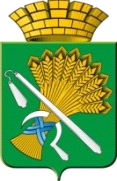 АДМИНИСТРАЦИЯ КАМЫШЛОВСКОГО ГОРОДСКОГО ОКРУГАП О С Т А Н О В Л Е Н И Еот 22.01.2021 N 40Об утверждении программ обучения физических лиц, состоящих в трудовых отношениях с работодателем,  личного состава нештатных аварийно-спасательных формирований и личного состава спасательных служб Камышловского городского округа в области гражданской обороны и защиты от чрезвычайных ситуаций В соответствии с требованиями федеральных законов от 12 февраля 1998 г. № 28-ФЗ «О гражданской обороне», от 21 декабря 1994 г. N 68-ФЗ  «О защите населения и территорий от чрезвычайных ситуаций природного и техногенного характера», постановлений Правительства Российской Федерации от 18.09.2020 N 1485 «Об утверждении Положения о подготовке граждан Российской Федерации, иностранных граждан и лиц без гражданства в области защиты от чрезвычайных ситуаций природного и техногенного характера» и от 2 ноября 2000 г. № 841 «Об утверждении Положения об организации обучения населения в области гражданской обороны», Постановления    Правительства Свердловской области от 11 марта 2012 г.  № 237-ПП «Об организации подготовки и обучения населения Свердловской области в области защиты от чрезвычайных ситуаций природного и техногенного характера», приказа председателя Правительства Свердловской области – начальника гражданской обороны Свердловской области от  12 января 2004г.  №  1-ПГО, в целях исполнения Организационно-методических указаний по подготовке населения Свердловской области в сфере гражданской обороны и защиты от чрезвычайных ситуаций на 2021–2025 годы (письмо министерства общественной безопасности Свердловской области от 12.01.2021 года № 25-01-81/45),  администрация Камышловского городского округаПОСТАНОВЛЯЕТ:1. Утвердить:1)  Программу курсового обучения физических лиц, состоящих в трудовых отношениях с работодателем в области гражданской обороны и защиты от чрезвычайных ситуаций (приложение №1);      2) Программу курсового обучения личного состава спасательных служб по обеспечению выполнения мероприятий по гражданской обороне (приложение № 2);3)  Программу курсового обучения личного состава нештатных аварийно-спасательных формирований (приложение № 3);4) Рекомендуемую тематику для проведения занятий с неработающим населением (приложение № 4);2. Рекомендовать руководителям предприятий и организаций всех форм собственности, руководителям образовательных учреждений Камышловского городского округа:1) Разработать на подведомственных объектах программы курсового обучения физических лиц, состоящих в трудовых отношениях с работодателем, неработающего населения и личного состава нештатных аварийно-спасательных формирований в области гражданской обороны и защиты от чрезвычайных ситуаций в соответствии с пунктом 1 настоящего постановления.2) При организации работы по обучению населения и руководящего состава гражданской обороны руководствоваться программами курсового обучения в объеме и тематике рекомендуемой программами, указанными в пункте 1 настоящего постановления.3) Назначить на подведомственных объектах своими приказами лиц ответственных за организацию и проведение обучения, копии приказов представить в администрацию Камышловского городского округа через  начальника отдела гражданской обороны и пожарной безопасности  администрации Камышловского городского округа Удалова А.В. в срок до 20.02.2020 года.3.  Рекомендовать начальникам спасательных служб Камышловского городского округа:1) Разработать в службах программу курсового обучения личного состава спасательных служб по обеспечению выполнения мероприятий по гражданской обороне в соответствии с пунктом 1 настоящего постановления.2) При организации работы по обучению личного состава спасательных служб руководствоваться программой курсового обучения в объеме и тематике рекомендуемой программой, указанной в пункте 1 настоящего постановления.3) Назначить в службах своими приказами лиц ответственных за организацию и проведение обучения, копии приказов представить в администрацию Камышловского городского округа через  начальника отдела гражданской обороны и пожарной безопасности  администрации Камышловского городского округа Удалова А.В. в срок до 20.02.2020 года.4. Постановление администрации Камышловского городского округа  от  19.08.2019 года № 743 «Об утверждении примерных программ обучения работающего и неработающего населения  и личного состава нештатных аварийно-спасательных формирований Камышловского городского округа в области гражданской обороны и защиты от чрезвычайных ситуаций»  считать утратившими силу.5. Опубликовать данное постановление в газете «Камышловские известия» и разместить на официальном сайте Камышловского городского округа  в  сети «Интернет».6. Контроль за исполнением настоящего постановления оставляю за собой.Глава Камышловского городского округа                                                 А.В. Половников                                                                                              Приложение № 1                                                                                              УТВЕРЖДЕНАпостановлением администрацииКамышловского городского округаот 22.01.2021 № 40                                                     1.  ПРОГРАММАкурсового обучения физических лиц, состоящих в трудовых отношениях с работодателемI ОБЩИЕ ПОЛОЖЕНИЯПрограмма предназначена для руководителей организаций независимо от их организационно правовых форм и форм собственности в качестве методической основы при разработке программ курсового обучения работников организаций по месту работы (далее - Программа), в соответствии с подпунктом «г» пункта 5 Положения о подготовке населения в области гражданской обороны, утвержденного постановление Правительства Российской Федерации о 02.11.2000 № 841 «Об утверждении Положения о подготовке населения в области гражданской обороны».Программа раскрывает организацию и порядок осуществления курсового обучения работников организаций, рекомендуемые результаты подготовки.ЦЕЛЬ И ОСНОВНЫЕ ЗАДАЧИ КУРСОВОГО ОБУЧЕНИЯЦелью курсового обучения является повышение готовности физических лиц, состоящих в трудовых отношениях с работодателем (далее - работающее население) к умелым и адекватным действиям при угрозе и возникновении опасностей, присущих военным конфликтам и чрезвычайным ситуациям (далее - ЧС), характерным для Камышловского городского округа. Основными задачами курсового обучения являются:- усвоение поражающих факторов источников ЧС, характерных для места расположения организации, а также различных видов оружия;- изучение способов защиты от опасностей, возникающих при военных конфликтах или вследствие этих конфликтов, а также при ЧС;- изучение порядка и последовательности действий по сигналу гражданской обороны (далее - ГО) «ВНИМАНИЕ ВСЕМ!» с информированием населения о порядке действий при воздушной тревоге, химической тревоге, радиационной опасности, угрозе катастрофического затопления и других опасностях;- изучение приемов оказания первой помощи пострадавшим;- выработка навыков в пользовании средствами индивидуальной и коллективной защиты;- освоение практического применения полученных знаний в интересах обеспечения безопасности жизнедеятельности;- подготовка работников организации к выполнению своих должностных обязанностей в условиях угрозы и возникновения опасностей при ЧС и военных конфликтах.Основными принципами курсового обучения являются: - обучать работников организации знаниям и навыкам, необходимым в условиях угрозы и возникновения опасностей при ЧС и военных конфликтах;- наглядность и максимальное приближение к реальной обстановке;- умелое сочетание различных форм и методов обучения;- системность и методическая последовательность обучения («от простого к сложному, от известного к неизвестному»);- сознательность и активность обучения;- доступность обучения.По характеру учебной деятельности занятия, проводимые в ходе курсового обучения, подразделяются на теоретические и практические.Основной формой теоретических занятий при курсовом обучении работающего населения является лекция.В ходе лекции руководитель занятия, с использованием современных обучающих программ, видеофильмов, плакатов и других наглядных пособий, передает знания обучаемым по наиболее важным и сложным вопросам.Формами практических занятий работающего населения являются тренировки и комплексные занятия.Тренировка проводится с целью выработки, поддержания и совершенствования работниками организации необходимых практических навыков в использовании индивидуальных и коллективных средств зашиты, первичных средств пожаротушения и оказания первой помощи.Комплексное занятие - основной вид практической подготовки работников организации по действиям в различных условиях обстановки.В ходе комплексного занятия все работники организации, независимо от занимаемых должностей, обучаются по единому замыслу правильному и однообразному действию в сложившейся обстановке.На комплексном занятии практические действия, обучаемые отрабатывают последовательно по вводным, выдаваемым руководителем занятия. При необходимости руководитель занятия может объяснять и показывать правильный порядок выполнения тех или иных приемов и действий перед началом их отработки или после.Для обеспечения высокого качества проведения комплексного занятия и максимальной загрузки обучаемых, руководитель занятия привлекает необходимое количество помощников (инструкторов).ОРГАНИЗАЦИЯ КУРСОВОГО ОБУЧЕНИЯ         3.1. Порядок и последовательность проведения курсового обучения.          Курсовое обучение работающего населения проводится ежегодно в соответствии с Программой и расписанием занятий на год.Занятия проводятся в течение года ежемесячно, исключая месяцы массовых отпусков работников организаций, в рабочее время, в объеме не менее 12 часов в год.Для проведения занятий приказом руководителя организации назначаются руководители занятий и определяются учебные группы численностью до 25 человек с учетом должностей работников организации, а также особенностей их профессий.Для проведения занятий привлекается руководящий состав, инженерно- технические работники, члены комиссии по предупреждению и ликвидации ЧС и обеспечению пожарной безопасности организации, руководители и сотрудники органов, специально уполномоченных на решение задач в области защиты населения и территорий от ЧС и ГО.Занятия по правилам оказания первой помощи проводятся с привлечением соответствующих специалистов.При проведении практических занятий, теоретический материал, необходимый для правильного понимания и выполнения практических приемов и действий, рассматривается путем рассказа или опроса обучаемых в минимальном объеме.Занятия проводятся в учебных классах и на учебных площадках.Знания и умения, полученные при освоении тем Программы, совершенствуются в ходе участия работников организации в тренировках и учениях по ГО и защите от ЧС.3.2. Руководство курсовым обучением и учет результатов.Руководство обучением должно обеспечивать полное и качественное выполнение Программы.Для достижения поставленных целей подготовки необходимо:- качественное планирование учебного процесса;- систематический контроль за подготовкой руководителей занятий, ходом курсового обучения в учебных группах и оказание действенной помощи руководителям занятий;- изучение, обобщение и внедрение передового опыта в организации проведения занятий;- эффективное использование учебных объектов и средств обеспечения учебного процесса;- постоянное совершенствование учебно-материальной базы.При разработке Программы для организации необходимо:- учитывать специфику ее деятельности, особенности и степень подготовленности обучаемых;- вносить изменения в содержание тем и определять время на их изучение, при этом общее количество часов, предусмотренное данной программой сокращать не рекомендуется;- предусматривать максимальное использование имеющегося учебного оборудования и средств обеспечения учебного процесса.Контроль за качеством усвоения учебного материала осуществлять путем опроса обучаемых перед началом и в ходе занятия.В целях осуществления регистрации количественных и качественных показателей выполнения тематического плана, а также уровня знания и умений работников организации, прошедших обучение осуществлять учет результатов курсового обучения и представлять отчетность о его проведении.Учет включает в себя сбор, систематизацию, хранение, обновление и анализ данных, раскрывающих посещаемость занятий, уровень знания и умения, полученных в ходе отработки тем программы курсового обучения.Учет проведения занятий, в соответствии с тематическим планом и расписанием занятий, и присутствия на них обучающихся осуществляют руководители занятия в журналах. Журналы ведутся на каждую учебную группу и хранятся в течение года после завершения обучения. Форма журнала учета определяется руководителем организации.Результаты обучения каждого работника также заносятся в журнал учета.3.3 Мероприятия по обеспечению требований безопасностиТребования безопасности - комплекс мероприятий по обеспечению безопасности сотрудников организации, недопущению его травматизма, обеспечению сохранности техники, оборудования, снаряжения и инструментов.Безопасность при проведении занятий обеспечивается их четкой организацией, точным соблюдением требований безопасности, положениями руководств, приказов и распоряжений прямых начальников, а также применением знаний и навыков, полученных в ходе проведения различных видов инструктажей и занятий по изучению требований безопасности.Руководитель занятия принимает меры по предотвращению травматизма обучаемых, устанавливает необходимые требования безопасности при обращении с техникой, оборудованием, индивидуальными средствами защиты и приборами на занятиях, своевременно доводить эти требования и добиваться строгого их выполнения.Перед началом каждого занятия руководитель занятий обязан лично убедиться, что для этого созданы безопасные условия, а обучаемые обладают достаточными практическими навыками в их выполнении.Требования безопасности должны выполняться при любых условиях, независимо от выполняемых задач, наличия обучаемых и материальных средств.Особое внимание при обучении обращается на обеспечение безопасности при использовании учебно-имитационных средств и при работе в средствах защиты органов дыхания и кожи.IV. РЕЗУЛЬТАТЫ КУРСОВОГО ОБУЧЕНИЯВ результате прохождения курсового обучения работники организации
должны знать:- поражающие факторы источников ЧС, характерных для территории
проживания и работы, а также оружия массового поражения и других видов
оружия;- способы и средства защиты от опасностей, возникающих при военных
конфликтах или вследствие этих конфликтов, а также при ЧС, свои обязанности
в области ГО и защиты от ЧС;- места расположения средств индивидуальной и коллективной защиты;
    - места расположения первичных средств пожаротушения, имеющихся
в организации;- порядок получения средств индивидуальной защиты, а также укрытия
в средствах коллективной защиты работников организации, правила поведения
в защитных сооружениях;- правила действий по обеспечению личной безопасности в местах массового скопления людей, при пожаре, на водных объектах, в походе и на природе;
          уметь:- действовать по сигналу ГО «ВНИМАНИЕ ВСЕМ!» с информацией
о воздушной тревоге, химической тревоге, радиационной опасности или угрозе
катастрофического затопления, и других опасностях;- пользоваться средствами индивидуальной и коллективной защиты;
           - проводить частичную санитарную обработку;- практически выполнять мероприятия по реализации основных способов
защиты;- пользоваться первичными средствами пожаротушения, имеющимися
в организации;- оказывать первую помощь.V. УЧЕБНО-ТЕМАТИЧЕСКИЙ ПЛАНVI. СОДЕРЖАНИЕ ТЕМ ЗАНЯТИЙТема 1. Поражающие факторы источников ЧС, характерных для мест
расположения и производственной деятельности организации, а также оружия
массового поражения и других видов оружия.Учебные вопросы:  1. ЧС, характерные для мест расположения и производственной
деятельности организации, присущие им опасности и возможные последствия
их возникновения.  2. Потенциально опасные объекты, расположенные на территории
организации и муниципального образования.         3. Возможные ЧС техногенного характера при авариях и катастрофах на них.    4. Опасности военного характера и присущие им особенности. Действия
работников организаций при опасностях, возникающих при военных конфликтах.  5. Поражающие факторы ядерного, химического, биологического
и обычного оружия.       6. Основные способы защиты работников от опасностей, возникающих при
ЧС и военных конфликтах.Тема 2. Порядок доведения до населения сигнала ГО «ВНИМАНИЕ ВСЕМ!» с информацией о воздушной тревоге, химической тревоге, радиационной
опасности или угрозе катастрофического затопления, других опасностях
и действий работников организации по ним.Учебные вопросы:   1. Порядок оповещения работников организации и доведения сигнала
ГО «ВНИМАНИЕ ВСЕМ!» с информацией:- о воздушной тревоге;- о химической тревоге;- о радиационной опасности;- об угрозе катастрофического затопления;- о других опасностях.Порядок действия работников организаций при получении сигнала
ГО «ВНИМАНИЕ ВСЕМ!» по месту работы.Особенности действий работников организаций при получении сигнала
ГО «ВНИМАНИЕ ВСЕМ!» при нахождении вне места работы.Тема 3. Порядок и правила использования средств индивидуальной
и коллективной защиты, а также средств пожаротушения, имеющихся
в организации.Учебные вопросы:Использование имеющихся в организации средств индивидуальной и коллективной защиты. Порядок получения средств индивидуальной защиты.Практическое изготовление и применение подручных средств защиты органов дыхания.Действия при укрытии работников организаций в защитных сооружениях. Меры безопасности при нахождении в защитных сооружениях.Технические и первичные средства пожаротушения и их расположение. Действия при их применении.Тема 4. Действия работников при аварии, катастрофе и пожаре на территории организации.Учебные вопросы:Действия при аварии, катастрофе и пожаре на производстве.Порядок и пути эвакуации.Профилактические меры по предупреждению пожара.Основные требования пожарной безопасности на рабочем месте.Действия работников по предупреждению пожара, при обнаружении задымления и возгорания, а также по сигналам оповещения о пожаре.Тема 5. Действия работников организации при угрозе и возникновении ЧС и военных конфликтов.Учебные вопросы:Действия по сигналу «ВНИМАНИЕ ВСЕМ!» с информационными сообщениями.Действия работников при получении информации о стихийных бедствиях геофизического и геологического характера (землетрясения, извержение вулканов, оползни, сели, обвалы, лавины и др.), вовремя и после их возникновения.Действия работников при получении информации о стихийных бедствиях метеорологического характера (ураганы, бури, смерчи, метели, мороз и пр.), во время их возникновения и после окончания.Действия работников при получении информации о стихийных бедствиях гидрологического характера (наводнения, паводки, цунами и др.), во время их возникновения и после окончания.Действия работников при получении информации о возникновении лесных и торфяных пожаров. Меры безопасности при привлечении работников к борьбе с лесными пожарами.Действия по повышению защитных свойств помещений от проникновения радиоактивных и аварийно химических опасных веществ (далее - АХОВ) при ЧС техногенного характера.Действия при возникновении военных конфликтов.Действия работников организаций при объявлении эвакуации.Тема 6. Оказание первой помощи.Учебные вопросы:Основные правила оказания первой помощи в неотложных ситуациях.Первая помощь при кровотечениях и ранениях. Способы остановки кровотечения. Виды повязок. Правила и приемы наложения повязок на раны.Практическое наложение повязок.Первая помощь при переломах. Приемы и способы иммобилизации с применением табельных и подручных средств. Способы и правила транспортировки и переноски пострадавших.Первая помощь при ушибах, вывихах, химических и термических ожогах, отравлениях, обморожениях, обмороке, поражении электрическим током, тепловом и солнечном ударах.Правила оказания помощи утопающему.Правила и техника проведения искусственного дыхания и непрямого массажа сердца.Практическая тренировка по проведению искусственного дыхания и непрямого массажа сердца.          Тема 7. Действия работников организации в условиях негативных и опасных факторов бытового характера.           Учебные вопросы:         1. Возможные негативные и опасные факторы бытового характера и меры по их предупреждению.          2. Действия при бытовых отравлениях, укусе животными и насекомыми.       3. Правила действий по обеспечению личной безопасности в местах массового скопления людей, при пожаре, на водных объектах, в походе и на природе.        4. Способы преодоления паники и панических настроений в условиях ЧС.VII. УЧЕБНО-МАТЕРИАЛЬНАЯ БАЗА
7.1. Учебные объекты.     В целях эффективной реализации Программы в организациях необходимо иметь:          - с численностью работников до 200 человек - комплект средств обеспечения учебного процесса в области ГО и защиты от ЧС, один уголок по ГО и ЧС (далее - уголок ГОЧС);         - с численностью работников свыше 200 человек - учебный кабинет, учебную площадку и по одному уголку ГОЧС в каждом административном и производственном здании.      Средства обеспечения учебного процесса в области ГО и защиты от ЧС - приборы, оборудование, инструменты, учебно-наглядные пособия, компьютеры, информационно-телекоммуникационные сети, аппаратно-программные и аудиовизуальные средства, печатные и электронные образовательные и информационные ресурсы и иные материальные объекты, необходимые для организации подготовки различных групп населения в области ГО и защиты от ЧС.      Уголок по ГОЧС - информационно-справочный стенд с материалами для пропаганды знаний и информирования населения по вопросам защиты от опасностей, возникающих при военных конфликтах и ЧС.        Учебный кабинет - помещение, укомплектованное мебелью и оснащенное средствами обеспечения учебного процесса для проведения занятий.Учебная площадка - специально оборудованная территория для отработки практических навыков по действиям при угрозе и возникновении ЧС и военных конфликтов.7.2.1 Нормативно-правовое обеспечение:Конституция Российской Федерации.Федеральный закон от 21 декабря 1994 года № 68-ФЗ «О защите населения и территорий от чрезвычайных ситуаций природного и техногенного характера».Федеральный закон от 12 февраля 1998 года № 28-ФЗ «О гражданской обороне».Федеральный закон от 21 декабря 1994 года № 69-ФЗ «О пожарной безопасности»; Постановление Правительства Российской Федерации от 30.12.2003 № 794 «О единой государственной системе предупреждения и ликвидации чрезвычайных ситуаций». Постановление Правительства Российской Федерации от 18.09.2020 № 1485 «Об утверждении Положения о подготовке граждан Российской Федерации, иностранных граждан и лиц без гражданства в области защиты от чрезвычайных ситуаций природного и техногенного характера».Постановление Правительства Российской Федерации от 02.11.2000 № 841 «Об утверждении Положения о подготовке населения в области гражданской обороны».Закон Свердловской области от 27 декабря 2004 года № 221-03 «О защите населения и территорий от чрезвычайных ситуаций природного и техногенного характера в Свердловской области».Закон Свердловской области от 25 марта 2020 года № 30-03 «О гражданской обороне в Свердловской области».Постановление	Правительства	Свердловской	области	от	11.03.2012№ 237-ПП «Об организации обучения населения Свердловской области в области защиты от чрезвычайных ситуаций».Постановление	Правительства	Свердловской	области	от	16.12.2016№ 868-ПП «О Министерстве общественной безопасности Свердловской области»Постановление	Правительства	Свердловской	области	от	19.12.2019№ 920-ПП «Об утверждении государственной программы Свердловской области «Развитие системы образования и реализация молодежной политики в Свердловской области до 2025 года».Постановление Законодательного Собрания Свердловской области от 14.02.2017 № 418-ПЗС «Об исполнении Закона Свердловской области «О защите населения и территорий от чрезвычайных ситуаций природного и техногенного характера в Свердловской области».Распоряжение	Правительства	Свердловской	области	от	21.02.2020№ 51-РП «Об утверждении Плана основных мероприятий Свердловской области в области гражданской обороны, предупреждения и ликвидации чрезвычайных ситуаций, обеспечения пожарной безопасности и безопасности людей на водных объектах на 2020 год».Распоряжение Правительства Свердловской области от 22.09.2020 № 452-РП «О мерах по обеспечению обучения граждан Российской Федерации начальным знаниям в области обороны и их подготовки по основам военной службы в Свердловской области в 2020/2021 учебном году».Приказ Министерства образования и молодежной политики Свердловской области от 07.08.2020 № 614-Д «Об обеспечении организации и проведения всероссийской олимпиады школьников в Свердловской области в 2020-2021 учебном году».План комплектования государственного казенного учреждения дополнительного профессионального образования Свердловской области «Учебно-методический центр по гражданской обороне и чрезвычайным ситуациям Свердловской области» на 2021 год.7.2.2 Учебно-методическое и информационное обеспечение:Учебно-методические пособия содержащие материалы необходимые для реализации обучения по темам и учебным вопросам, указанным в программе, могут быть представлены в виде печатных изданий, электронных учебных материалов, тематических фильмов.7.2.3 Материально-техническое обеспечение:- компьютеры с установленным программным обеспечением;- мультимедийный проектор, экран или интерактивная доска;- робот-тренажер, манекен для отработки приемов оказания первой помощи;- макеты защитных сооружений, систем связи и оповещения, оборудования для проведения АСДНР;- плакаты;           - презентации лекций.                                                                                              Приложение № 2                                                                                              УТВЕРЖДЕНАпостановлением администрацииКамышловского городского округаот 22.01.2020 № 40 ПРОГРАММАкурсового обучения личного состава спасательных служб по обеспечению
выполнения мероприятий по гражданской обороне в Камышловском городском  округеI ОБЩИЕ ПОЛОЖЕНИЯПрограмма курсового обучения личного состава спасательных служб по обеспечению выполнения мероприятий по ГО в Камышловском городском округе разработана в соответствии с требованиями постановлений Правительства Российской Федерации от 02.11.2000 № 841 «Об утверждении Положения о подготовке населения в области гражданской обороны» и от 26.11.2007 № 804 «Об утверждении Положения о гражданской обороне в Российской Федерации», а также приказа Министерство Российской Федерации по делам гражданской обороны, чрезвычайным ситуациям и ликвидации последствий стихийных бедствий (далее - МЧС России) от 14.11.2008 № 687 «Об утверждении Положения об организации и ведении гражданской обороны в муниципальных образованиях и организациях».Программа предназначена для руководителей спасательных служб по обеспечению выполнения мероприятий по ГО в  Камышловском городском округе (далее - спасательные службы) всех уровней, создаваемых в соответствии с нормативными правовыми актами Свердловской области и Камышловского городского округа, расположенных на территории Свердловской области, в качестве методической основы при разработке программ обучения личного состава спасательных служб по месту работы.Программа раскрывает организацию и порядок проведения обучения, рекомендуемые результаты обучения.II. ЦЕЛЬ И ОСНОВНЫЕ ЗАДАЧИ КУРСОВОГО ОБУЧЕНИЯЦелью курсового обучения является передача обучаемым знаний и навыков по умелым, слаженным и наиболее эффективным приемам и способам коллективных действий при приведении спасательной службы в готовность, участии в обеспечении выполнения мероприятий по ГО и всестороннего обеспечения действий аварийно-спасательных формирований и выполнения других неотложных работ при военных конфликтах или вследствие этих конфликтов, а также при ликвидации последствий ЧС.Основными задачами курсового обучения являются:- уяснение личным составом спасательных служб предназначения службы и решаемых ею задач с учетом возможной обстановки, возникающей при военных конфликтах или вследствие этих конфликтов, а также при ЧС;- обучение личного состава спасательных служб действиям при приведении в готовность, выдвижение в район сбора и подготовки к выполнению задач по предназначению;- подготовка личного состава к выполнению своих обязанностей, в соответствии с положением о спасательной службе;- совершенствование навыков коллективных действий при выполнении задач в соответствии с предназначением спасательных служб;- отработка приемов и способов выполнения задач в условиях загрязнения (заражения) местности радиоактивными, отравляющими веществами и АХОВ;- соблюдение мер безопасности при использовании техники, оборудования, снаряжения и инструментов, находящихся на оснащении спасательных служб. Основными принципами курсового обучения являются: обучать личный состав знаниям и навыкам, необходимым для выполнения конкретных функциональных обязанностей;- наглядность и максимальное приближение к реальной обстановке;- каждый руководитель (командир) спасательной службы обучает своих подчиненных;- умелое сочетание различных форм и методов обучения;- системность и методическая последовательность обучения («от простого к сложному, от известного к неизвестному»);- коллективный и индивидуальный подход в обучении;- сознательность и активность обучения;- доступность обучения.По характеру учебной деятельности занятия, проводимые в ходе курсового обучения, подразделяются на теоретические и практические.Цель теоретических занятий (семинаров) - получение знаний по способам действий при приведении спасательных служб в готовность и по всестороннему обеспечению сил ГО Камышловского городского округа и Камышловского звена территориальной подсистемы единой государственной системы предупреждения и ликвидации чрезвычайных ситуаций (далее - ГО КЗ РСЧС), в ходе выполнения ими аварийно-спасательных и других неотложных работ (далее - АСДНР).Семинар проводится по наиболее сложным вопросам Программы и имеет целью более углубленного изучения вопросов, привития обучаемым навыков самостоятельной работы, поиска, анализа, обобщения и изложения учебного материала.Цель практических занятий - освоение приемов и способов действий по всестороннему обеспечению сил ГО и КЗ РСЧС, а также пострадавшего населения и выполнения специфических задач ГО согласно предназначению.В основу обучения личного состава спасательных служб положено проведение практических занятий: комплексных и тактико-специальных занятий.Комплексное занятие - основной вид практических занятий с личным составом спасательных служб по выполнению неотложных работ и получению умений и навыков в приемах и способах действий при различных условиях обстановки.В ходе комплексного занятия весь личный состав, независимо от занимаемых должностей, по единому замыслу обучаются правильному и согласованному выполнению действий (приемов).На комплексном занятии практические действия, обучаемые отрабатывают последовательно по вводным, выдаваемым руководителем занятия. При необходимости руководитель занятия объясняет и показывает правильный порядок выполнения тех или иных приемов и действий перед началом их отработки.Для обеспечения высокого качества проведения комплексного занятия и максимальной загрузки обучаемых, руководитель занятия привлекает необходимое количество помощников (инструкторов). В ходе проведения каждого комплексного занятия должны отрабатываться вопросы оказания первой помощи пострадавшим.Тактико-специальное занятие является высшей формой обучения и предназначено для сплочения личного состава спасательных служб и совершенствования навыков командиров структурных подразделений спасательных служб в организации действий и управлении личным составом, практической отработке действий с применением специальной техники, оборудования, снаряжения и инструмента, состоящих на оснащении спасательных служб.На тактико-специальном занятии отрабатываются учебные задачи в условиях максимально приближенных к реальной обстановке, без пауз и перерывов, со всем личным составом спасательных служб и штатной специальной техникой, оборудования, снаряжения и инструментов.Тактико-специальные занятия с личным составом спасательных служб организуют и проводят начальники спасательных служб, а на учебных местах командиры структурных подразделений спасательных служб. Занятия проводятся в учебных городках, на натурных участках местности или на территории организации.ОРГАНИЗАЦИЯ КУРСОВОГО ОБУЧЕНИЯ3.1 Порядок и последовательность проведения курсового обучения.Курсовое обучение личного состава спасательных служб проводится ежегодно в соответствии с программой и расписанием занятий на год.Занятия проводятся в течение года ежемесячно, исключая месяцы массовых отпусков работников организаций, в рабочее время, в объеме не менее 30 часов в год.Форма обучения - очная в рамках рабочего времени.Списки учебных групп, руководителей занятий и расписание проведения занятий определяется распорядительным документом органа управления (организации), создающей спасательные службы.Программа построена по модульному принципу и включает модуль базовой подготовки и модуль специальной подготовки.Продолжительность занятий в рамках модуля базовой подготовки - не менее 18 часов всеми спасательными службами. В зависимости от специфики деятельности организации и уровня подготовки обучающихся необходимо уточнять содержание тем и определять количество часов на отработку каждой темы, без изменения общего количества часов.На подготовку личного состава спасательных служб по модулю специальной подготовки отводить не менее 12 часов.Состав тем модуля специальной подготовки формируется, исходя из задач, возлагаемых на спасательную службу.Начальник спасательной службы, являясь руководителем занятий, одновременно является и руководителем занятий на одном из учебных мест, как правило, наиболее важном и сложном,Руководитель занятия накануне проведения комплексного или тактикоспециального занятия проводит инструктаж (инструкторско-методическое занятие) с командирами структурных подразделений спасательных служб, которые проводят занятия на учебных местах.3.2 Руководство обучением и учет результатов.Руководство обучением личного состава должно обеспечивать полное и качественное выполнение программы.Для достижения поставленных целей подготовки необходимо:- качественное планирование учебного процесса;- систематический контроль за подготовкой командиров структурных подразделений спасательных служб к занятиям, ходом курсового обучения и оказание действенной помощи руководителям занятий;- изучение, обобщение и внедрение передового опыта в организации проведения занятий;- своевременное и объективное подведение итогов обучения;- эффективное использование имеющейся учебно-материальной базы и  ее постоянное совершенствование.Программа уточняется не реже одного раза в 5 лет.Руководители спасательных служб организуют и проводят практические занятия, оценивают качество усвоения учебного материала личным составом в ходе тактико-специальных занятий.Командиры структурных подразделений спасательных служб проводят занятия с личным составом на учебных местах в ходе занятия, контролируют степень усвоения материала и готовность к действиям в составе подразделения.При организации занятий командиры структурных подразделений спасательных служб должны предусматривать максимальное использование учебного оборудования и средств обеспечения учебного процесса.В ходе проведения занятий постоянное внимание уделяться моральнопсихологической подготовке личного состава, выработке уверенности в надежности и эффективности применения специальной техники, оборудования, снаряжения и инструментов, воспитанию стойкости, готовности выполнять должностные обязанности в сложной обстановке, при высокой организованности и дисциплины.Учет обучения личного состава спасательных служб включает в себя сбор, систематизацию, хранение, обновление и анализ данных, раскрывающих посещаемость занятий, уровень знания и умения личного состава, полученных в ходе отработки тем программы курсового обучения.Учет проведения занятий, в соответствии с тематическим планом и расписанием занятий, и присутствия на них обучающихся осуществляют руководители занятия в журналах, которые ведутся на каждую учебную группу.Журналы хранятся в течение года после завершения обучения.Результаты обучения каждого работника, входящего в состав спасательной службы, также заносятся в журнал учета.3.3 Мероприятия по обеспечению требований безопасности.Требования безопасности - комплекс мероприятий по обеспечению безопасности личного состава, недопущению его травматизма, обеспечению сохранности техники, оборудования, снаряжения и инструментов.Безопасность при проведении занятий обеспечивается их четкой организацией, точным соблюдением требований безопасности, определенных положениями руководств, приказов и распоряжений прямых начальников, а также соблюдением дисциплины при подготовке и в ходе занятий.Руководитель занятия обязан принимать меры по предотвращению травматизма обучаемых, устанавливать необходимые требования безопасности при обращении с техникой, оборудованием, индивидуальными средствами защиты и приборами на занятиях, своевременно доводить эти требования и добиваться строгого их выполнения.Перед началом каждого занятия руководитель занятия обязан лично убедиться, что для этого созданы безопасные условия, а обучаемые обладают достаточными практическими навыками в их выполнении.Требования безопасности должны выполняться при любых условиях, независимо от выполняемых задач, наличия обучаемых и материальных средств.Особое внимание при обучении обращается на безопасную эксплуатацию и обслуживание техники, гидравлического и электрифицированного аварийно- спасательного инструмента, электроустановок, компрессоров, работу в средствах защиты органов дыхания и кожи, а также при применении других технологий и специального снаряжения.РЕЗУЛЬТАТЫ КУРСОВОГО ОБУЧЕНИЯВ результате прохождения курсового обучения личный состав спасательных служб должен знать:- предназначение спасательной службы, свои функциональные обязанности;- порядок оповещения, сбора спасательной службы и выдвижения к месту возможного выполнения задач;- характер и объем возможных других неотложных работ и специфических задач ГО;- приемы и способы защиты личного состава спасательных служб и пострадавших при действии на местности, загрязненной (зараженной) радиоактивными, отравляющими веществами и АХОВ;- производственные и технологические особенности своей организации, а также характер возможных работ;- меры безопасности при выполнении задач по предназначению спасательной службы;уметь:- действовать по сигналу ГО «ВНИМАНИЕ ВСЕМ!» с информированием населения о порядке действий при воздушной тревоге, химической тревоге, радиационной опасности, угрозе катастрофического затопления и других опасностях, а также при получении сигнала о приведении спасательной службы в готовность;- исполнять функциональные обязанности в ходе выполнения задач по предназначению;- поддерживать в исправном состоянии и грамотно использовать штатную технику, приборы и другое табельное имущество;- работать в штатных средствах индивидуальной защиты;- оказывать первую помощь раненым и пораженным;- проводить санитарную обработку и обеззараживание техники, сооружений, одежды и средств индивидуальной защиты.УЧЕБНО-ТЕМАТИЧЕСКИЙ ПЛАН И СОДЕРЖАНИЕ ТЕМ ЗАНЯТИЙУчебно-тематический план содержит темы занятий модулей обучения и время на отработку тем каждого модуля и представлен в приложении к программе.5.1 Содержание тем занятий для включения в модуль базовой подготовки.Тема 1. Действия личного состава при приведении спасательной службы в готовность.Занятие 1. Предназначение спасательной службы, функциональные обязанности и общие понятия о готовности спасательной службы.Учебные вопросы:Предназначение спасательной службы и ее структурных подразделений. Функциональные обязанности личного состава.Понятие готовности спасательной службы.Занятие 2. Действия личного состава при приведении спасательной службы в готовность.Учебные вопросы:Порядок приведения в готовность спасательной службы.Порядок оповещения, получения табельного имущества, подгонки средств индивидуальной защиты и выдвижения в район сбора.Мероприятия, проводимые в целях повышения готовности спасательной службы.Занятие 3. Действия личного состава спасательной службы при выдвижении в район выполнения задач.Учебные вопросы:          1. Уточнение задач личному составу, порядок выдвижения спасательных служб в район выполнения задач. Маршруты, рубежи (пункты) регулирования, порядок построения и выдвижения колонн. Организация и ведение разведки местности и очагов поражения.          2. Защита личного состава спасательных служб на маршрутах движения и в ходе выполнения задач. Подготовка техники, приборов и инструмента к выполнению задач.   3. Порядок всестороннего обеспечения спасательных служб при выдвижении и в районах выполнения задач. Организация взаимодействия с другими силами ГО и РСЧС, привлекаемыми для выполнения задач.          Тема 2. Меры безопасности при выполнении задач.           Учебные вопросы:Меры безопасности при выполнении задач на местности, зараженной радиоактивными, отравляющими веществами и АХОВ, при работе вблизи зданий (сооружений), угрожающих обвалом, в задымленных (загазованных) помещениях, на электрических сетях, при тушении нефтепродуктов, при работе в зонах катастрофического затопления, в условиях ограниченной видимости.Мероприятия по обеспечению безопасности и защиты личного состава при действиях в зонах разрушений, завалов, пожаров, заражения и катастрофического затопления.     Тема 3. Особенности выполнения задач на местности, зараженной радиоактивными, отравляющими веществами и АХОВ.           Учебные вопросы:  1. Особенности выполнения задач на местности, зараженной радиоактивными, отравляющими веществами и АХОВ.   2. Приемы и способы защиты личного состава и пострадавших. Практическое применение средств индивидуальной защиты кожи и органов дыхания.     3. Комплекты индивидуальных дозиметров, их назначение, порядок зарядки и снятия показаний.           4. Особенности работы с приборами зимой.      5. Порядок проведения санитарной обработки и обеззараживания техники, сооружений, одежды и средств индивидуальной защиты.           Тема 4. Оказание первой помощи.       Занятие 1. Медицинские средства индивидуальной защиты и правила пользования ими.            Учебные вопросы:           1. Средства оказания первой помощи и правила пользования ими.      2. Назначение индивидуального перевязочного пакета и порядок его применения. Использование иных перевязочных средств.         3. Шины (стандартные и приспособленные), порядок их применения при переломах конечностей, костей таза и позвоночника.           Занятие 2. Оказание первой помощи раненым и пораженным.           Учебные вопросы:      1. Основные правила оказания первой помощи при кровотечениях. Техника наложения повязок.           2. Основные правила оказания первой помощи при переломах, вывихах и ушибах, ожогах (термических и химических), шоке, обмороке, поражении электрическим током, обморожении. Первая помощь при отравлениях поражениях отравляющими веществами и АХОВ. Методы элементарной сердечно-легочной реанимации.Введение обезболивающих средств (при механических травмах, обморожениях, ожогах и др.). Остановка кровотечений и наложение повязок на раны.Проведение искусственного дыхания и непрямого массажа сердца.Подготовка раненых и пораженных к эвакуации в безопасные места с использованием штатных и подручных средств. Транспортная иммобилизация при переломах костей конечностей, позвоночника и таза с помощью стандартных шин или подручных средств.Использование аптечки индивидуальной и индивидуального противохимического пакета.Проведение простейших детоксикационных мероприятий при пищевых отравлениях.5.2 Содержание тем занятий для включения в модуль специальнойподготовки           Тема 1. Борьба с пожарами.        Занятие 1. Обеспечение пожарной безопасности организации и задачи противопожарной спасательной службы.           Учебные вопросы:     1. Классификация пожаров. Характеристики и поражающие факторы пожаров.        2. Действия спасательной службы по профилактике и предотвращению пожара.         3. Действия спасательной службы в случае возникновения очага пожара (вызов пожарной команды, организация эвакуационных мероприятий, тушение пожара своими силами при помощи табельных средств пожаротушения до прибытия пожарной команды).    4. Спасение и эвакуация людей из очага поражения, горящих, задымленных и загазованных зданий.       Занятие 2. Отработка действий номеров боевого расчета в различных условиях пожаров.           Учебные вопросы:      1. Организация и ведение пожарной разведки. Организация тушения пожаров. Основные этапы, тактические приемы и способы тушения пожаров. Организация подачи воды к местам тушения пожаров. Порядок подачи огнетушащих средств и работа с ними.          2. Локализация и тушение пожаров на маршрутах выдвижения сил ГО к участкам ведения АСДНР.           3. Локализация и тушение пожаров в местах проведения АСДНР.     Занятие 3. Особенности действий по тушению лесных и торфяных пожаров.           Учебные вопросы:           1. Организация тушения пожаров.      Основные этапы (локализация, дотушивание, окарауливание), тактические приемы и способы тушения лесных пожаров (захлестывание и забрасывание грунтом кромки пожара, устройство заградительных минерализованных полос и канав, тушение водой и химическими растворами, отжиг) и торфяных пожаров (отрывка траншеи глубиной до грунта или до уровня грунтовых вод и заполнение ее водой, устройство полосы, насыщенной поверхностно-активными веществами, ускоряющими процесс проникновения влаги в торф).         2. Меры безопасности.       Занятие 4. Особенности действий спасательной службы по организации тушения пожаров и ликвидации аварий на магистральных газо- и нефтепроводах, в условиях массового разлива нефтепродуктов.          Учебные вопросы:      1. Особенности действий спасательной службы по тушению пожаров в условиях массового разлива нефтепродуктов.        2. Особенности действий спасательной службы по тушению пожаров при авариях на магистральных газо- и нефтепроводах.         3. Техническая разведка места аварии.       4. Оборудование рабочих мест. Практические действия по обеспечению ремонта поврежденных участков.         5. Меры безопасности.         Тема 2. Предоставление населению убежищ.         Занятие 1. Виды защитных сооружений, их характеристика и требования по содержанию.          Учебные вопросы:      1. Виды защитных сооружений, используемых для защиты населения. Характеристика защитных сооружений, имеющихся на объекте. Состав и внутреннее оборудование защитных сооружений. Требования по содержанию защитных сооружений.    Занятие 2. Действия спасательной службы при дооборудовании и приведении в готовность защитных сооружений для населения.           Учебные вопросы:          1. Действия спасательной службы по приведению убежищ в готовность к использованию по прямому предназначению.      2. Организация и выполнение работ по приспособлению имеющихся помещений под противорадиационные укрытия, строительству быстровозводимых защитных сооружений и простейших укрытий. Испытание защитного сооружения на герметизацию.        3. Организация укрытия населения в имеющихся защитных сооружениях, подвалах и других заглубленных помещениях.       Занятие 3. Действия спасательной службы по обслуживанию защитных сооружений и устранению аварий и повреждений в них.          Учебные вопросы:    1. Действия спасательной службы по обслуживанию и эксплуатации защитных сооружений.     2. Проверка состояния ограждающих конструкций, защитно-герметических дверей (ворот), ставней, противовзрывных устройств, гермоклапанов и клапанов избыточного давления.    3. Выполнение работ при нарушении подачи чистого воздуха, восстановлении герметичности ограждающих конструкций, устранении угрозы затопления, прекращении подачи электроэнергии.Занятие 4. Действия спасательной службы по организации радиационной и химической защиты при размещении людей в убежищах.Учебные вопросы:Организация радиационного и химического контроля при приведении защитных сооружений в готовность и их обслуживании.Организация радиационного и химического контроля при приеме эвакуируемого населения. Допустимые дозы облучения.Организация и проведение обеззараживания помещений, специального оборудования, приборов, имущества и инвентаря.Тема 3. Оповещение населения и организация устойчивой связи при организации и выполнении задач.Занятие 1. Действия спасательной службы по оповещению населения.Учебные вопросы:Технические средства оповещения и правила их эксплуатации.Организация оповещения населения о ЧС и об опасностях, возникающих при военных конфликтах или вследствие этих конфликтов.Занятие 2. Действия спасательной службы по организации и осуществлению устойчивой связи при организации и выполнении задач.Учебные вопросы:Технические средства связи и правила их эксплуатации. Организация связи в угрожаемый период. Получение радиоданных. Правила установления связи и ведения радиообмена. Порядок передачи радиосигналов.Устройство и правила эксплуатации проводных средств связи. Прокладка кабельных линий связи и соединение их с существующей телефонной сетью. Прокладка полевых линий связи.Порядок использования мобильных средств связи.Постановка задач на обеспечение связью при ведении АСДНР. Установление и поддержание непрерывной связи с пунктами управления ГО района (города) и спасательными службами, участвующими в обеспечении АСДНР. Ликвидация повреждений на линиях связи с использованием резервных средств связи.Практическая работа на средствах связи.Занятие 3. Действия спасательной службы по организации и осуществлению связи в районах выполнения задач в условиях воздействия опасных факторов источника ЧС.Учебные вопросы:Установление связи и ведение радиообмена со спасательными и другими формированиями, осуществляющими АСДНР.Доведение до исполнителей приказов, указаний и распоряжений старших начальников, доклад об их выполнении.Организация взаимодействия с силами ГО и РСЧС, осуществляющими АСДНР.Обмен радиоданными и радиопозывными.Тема 4. Эвакуация населения, материальных и культурных ценностей.Занятие 1. Организация и выполнение мероприятий по эвакуации населения, материальных и культурных ценностей.Учебные вопросы:Порядок действий спасательной службы по организации эвакуации при ЧС (выбор маршрутов эвакуации при попадании объекта в зону химического заражения с учетом направления распространения АХОВ, обеспечение эвакуируемых фонарями, свечами при авариях на энергосетях и отсутствии электроэнергии и т.д.).Порядок действий спасательной службы при возникновении пожара (выбор маршрутов эвакуации с территории объекта с учетом направления распространения огня и т.д.).Порядок действий спасательной службы при угрозе и совершении террористических актов (выбор маршрутов эвакуации с учетом обеспечения минимального воздействия террористов на эвакуируемых и т.д.).Порядок действий спасательной службы по обеспечению порядка и пресечению паники на сборных эвакопунктах, местах посадки на транспорт. Обеспечение порядка при движении на маршрутах эвакуации, в пунктах высадки и в местах расселения.Обеспечение проведения радиационного и химического контроля на сборных пунктах, местах посадки, маршрутах выдвижения, в пунктах высадки и местах расселения.Особенности действий в условиях загрязнения (заражения) радиоактивными, отравляющими веществами и АХОВ.Организация взаимодействия с органами местного самоуправления Камышловского городского округа (далее - муниципальное образование).Организация оповещения.Занятие 2. Действия спасательной службы при эвакуации населения.Учебные вопросы:Организация взаимодействия с муниципальным образованием. Сопровождение колонн с эвакуируемым населением и оказание помощи муниципальному образованию в расселении эвакуируемых.Подача автотранспорта на пункты посадки людей и погрузки грузов. Правила посадки, перевозки и высадки людей.Правила погрузки, укладки, крепления и выгрузки материальных ценностей.Обязанности водительского состава при движении в колонне. Особенности движения колонн зимой и в распутицу.        Занятие 3. Действия спасательной службы при эвакуации материальных и культурных ценностей в безопасные районы.         Учебные вопросы:   1. Подготовка материальных ценностей к эвакуации. Упаковка материальных ценностей. Оформление документов. Оборудование мест для погрузки (разгрузки) грузов. Подготовка и оборудование транспорта.     2. Размещение грузов на транспортных средствах и их крепление. Контроль нормы погрузки грузов на транспорт. Особенности погрузки, укладки, крепления и выгрузки культурных ценностей.      3. Особенности перевозки легковоспламеняющихся, взрывоопасных и ядовитых веществ.         4. Порядок осуществления охраны грузов. Особенности перевозки особо ценных грузов. Особенности перевозки грузов по загрязненной местности.Действия по оборудованию специальных хранилищ для содержания в них важнейших фондов культурных ценностей.Получение специального оборудования и установка его на автотранспортные средства. Использование подручных средств при оборудовании автотранспорта для перевозки людей и грузов.Подготовка тары и упаковочного материала, упаковка, погрузка и транспортировка культурных ценностей в безопасные районы. Оформление документов. Порядок осуществления охраны грузов. Особенности перевозки грузов по зараженной местности.Подбор баз хранения культурных ценностей в загородной зоне. Проведение работ по дооборудованию баз хранения и подготовке к приему и хранению фондов.         9.  Проведение мероприятий по хранению фондов в безопасных районах.      Занятие 4. Действия спасательной службы по оборудованию полевых мест размещения эвакуированного населения.           Учебные вопросы:    1. Действия спасательной службы по устройству полевого лагеря для обеспечения эвакуированного населения. Возведение быстровозводимых зданий. Установка палаток. Оборудование временного укрытия от непогоды из подручных материалов. Оборудование временных коммуникаций и пунктов газо-, тепло-, водо-, электроснабжения. Оборудование локальных систем канализации.       2. Оборудование временных помещений для размещения эвакуированного населения. Оборудование простейших укрытий для защиты эвакуированного населения.   3. Оборудование водоисточников. Защита водоисточников и продовольствия от радиоактивных и отравляющих веществ.   4. Организация информирования населения об обстановке, введении режимов защиты на территории, подвергшейся воздействию поражающих факторов, источников ЧС.        5. Организация коммунально-бытового обслуживания.        Тема 5. Первоочередное обеспечение пострадавшего населения.    Занятие 1. Действия спасательной службы по устранению аварий на коммунально-энергетических сетях и технологических линиях.Учебные вопросы:Возможный характер разрушений и повреждений на коммунальноэнергетических сетях. Отключение поврежденных участков. Ремонт поврежденных участков, проведение других аварийных работ. Практическое использование средства защиты, оборудования, инструментов и принадлежностей, используемых для проведения работ на таких объектах.Возможный характер разрушений и повреждений на технологических линиях. Отключение и ремонт поврежденных участков. Закрытие кранов на газовых сетях. Практическое использование средства защиты, оборудования, инструментов и принадлежностей, используемых для проведения работ на таких объектах.Практическая отработка организационных и инженерно-технических мероприятий по надежной защите систем электро-, водоснабжения от воздействия оружия и вторичных факторов поражения. Действия по отключению разрушенных участков, устройству временных отводных линий и проведению других аварийных работ.Практическая отработка организационных и инженерно-технических мероприятий по надежной защите систем газо- и теплоснабжения от воздействия оружия и вторичных факторов поражения. Действия по отключению разрушенных участков, устройству временных отводных линий и проведению других аварийных работ.Занятие 2. Действия спасательной службы по развертыванию и функционированию подвижного пункта продовольственного снабжения и подвижного пункта питания.Учебные вопросы:Технические возможности и порядок развертывания подвижного пункта продовольственного снабжения в полевых условиях. Подготовка транспорта для перевозки продуктов питания.Допустимые нормы заражения продуктов питания.Порядок работы подвижного пункта продовольственного снабжения в условиях заражения местности радиоактивными и отравляющими веществами и АХОВ. Обеззараживание складских помещений, транспорта и оборудования.Порядок развертывания подвижного пункта питания в полевых условиях, его технические возможности, возимый запас продовольствия.Действия личного состава спасательной службы по развертыванию и функционированию подвижного пункта питания.Приготовление и раздача пищи в условиях радиоактивного, химического загрязнения (заражения). Обеззараживание кухонного оборудования, инвентаря и мест хранения продуктов питания.Занятие 3. Действия спасательной службы по развертыванию и функционированию подвижного пункта вещевого снабжения.Учебные вопросы:Технические возможности и порядок развертывания подвижного пункта вещевого снабжения. Замена белья, обуви и одежды на санитарно-обмывочных пунктах и в отрядах первой помощи.	Допустимые нормы зараженности одежды, белья и обуви. Замена белья, обуви и одежды в условиях заражения радиоактивными и отравляющими веществами.Тема 6. Организация и выполнение мероприятий по оказанию первой помощи.Занятие 1. Организация первой помощи в местах проведения АСДНР.Учебные вопросы:Организация лечебно-эвакуационного обеспечения при ЧС. Проведение мероприятий по мониторингу санитарно-эпидемиологической обстановки в местах проведения АСДНР. Организация взаимодействия с другими силами, проводящими или обеспечивающими выполнение АСДНР.Мероприятия по предотвращению возникновения инфекционных эпидемиологических заболеваний.Занятие 2. Особенности организации оказания медицинской помощи пострадавшим при различных видах ЧС.Учебные вопросы:Практические действия личного состава спасательной службы по оказанию медицинской помощи при различных видах ЧС. Вынос пострадавших, оказание им первой и первичной медико-санитарной помощи, их эвакуация в лечебные учреждения. Тренировка по введению антидотов, даче радиопротекторов и противобактериальных средств пораженным отравляющими веществами, ионизирующими излучениями.Оказание медицинской помощи при извлечении людей из-под завалов.Занятие 3. Действия спасательной службы по развертыванию ифункционированию медицинских пунктов в местах проведения АСДНР.Учебные вопросы: Практическое развертывание и подготовка к функционированию медицинских пунктов. Организация взаимодействия со спасательными формированиями.Подготовка специального оборудования и средств оказания медицинской помощи.Сортировка раненых и пораженных.Тема 7. Защита продуктов растениеводства и животноводства.Занятие 1. Организация и проведение мероприятий по защите сельскохозяйственных животных и посевов, продуктов, воды и фуража.Учебные вопросы:Мероприятия, проводимые на сельскохозяйственных объектах с целью поддержания постоянной готовности к защите животных, посевов, воды и фуража. Действия спасательной службы по:- оборудованию площадок для ветеринарной обработки животных и сортировки животных по степени поражения;- проведению карантинных мероприятий;- защите сочных кормов и фуража в полевых условиях и при транспортировке;- обработке пораженных посевов;- обеззараживанию сочных кормов, фуража и воды.Занятие 2. Действия спасательной службы по проведению мероприятий по защите сельскохозяйственных животных и посевов.Учебные вопросы:Организация разведки очагов заражения. Порядок забора проб почвы и пораженных растений и животных. Определение и обозначение границ поражения.Проведение карантинных мероприятий. Выбор места и оборудование площадок для ветеринарной обработки животных и приготовления растворов ядохимикатов.Способы защиты посевов от радиоактивных и химических веществ. Действия спасательной службы при обработке пораженных посевов. Действия при проведении карантинных мероприятий.Занятие 3. Действия спасательной службы по проведению мероприятий по защите воды и фуража.Учебные вопросы:Подготовка холодильных и складских помещений, зерно- и овощехранилищ в угрожаемый период с использованием подручных средств. Накопление материалов и тары для укрытия и хранения продуктов растениеводства и животноводства.Обработка и обеззараживание продуктов при складском хранении и в полевых условиях. Технические средства и химические вещества, используемые для этих целей.Тема 8. Радиационная и химическая защита.Занятие 1. Организация мероприятий при обеспечении радиационной и химической защиты.Учебные вопросы:1. Ведение разведки, радиационного и химического наблюдения в пунктах сбора, на путях эвакуации, местах размещения эвакуированного населения, а также на маршрутах выдвижения, районах сосредоточения и развертывания сил ГО и КЗ РСЧС. Радиационный и химический контроль. Подготовка и проверка приборов, специального оборудования и средств индивидуальной защиты.2. Мероприятия по защите персонала личного состава, источников водоснабжения, пищеблоков, складов продовольствия от радиоактивных и отравляющих веществ.3. Осуществление контроля за состоянием средств индивидуальной и коллективной защиты и специальной техники.4. Осуществление дозиметрического контроля за облучением и заражением личного состава.5. Мероприятия по ликвидации радиоактивного и химического загрязнения (заражения).Занятие 2. Действия спасательной службы по организации работы пункта выдачи средств индивидуальной защиты.Учебные вопросы:Оборудование пункта выдачи средств индивидуальной защиты. Регистрация прибывших на пункт выдачи, ведение отчетной документации.Определение размеров лицевых частей различных типов противогазов. Порядок выдачи противогазов и камер защитных детских, их сборки и проверки на герметичность. Обучение правилам пользования противогазом и камер защитных детских.Занятие 3. Действия личного состава спасательной службы при проведении специальной обработки.Учебные вопросы:Сущность и способы частичной и полной специальной обработки. Понятие о санитарной обработке, дезактивации, дегазации и дезинфекции. Приготовление веществ и растворов, применяемых для этих целей.Подготовка средств специальной обработки к работе.Действия личного состава при проведении частичной дезактивации, дегазации и дезинфекции техники, приборов, средств защиты, одежды, обуви.Меры безопасности при проведении дезактивации, дегазации и дезинфекции транспорта, сооружений и территорий.Занятие 4. Действия спасательной службы по ликвидации последствий аварии на радиационно и химически опасных объектах.Учебные вопросы:Характеристика и особенности коммуникаций на радиационно и химически опасных объектах.Действия спасательной службы при попадании объекта в зону действия опасных факторов в случае аварии на радиационно и химически опасном объекте.Организация вывода населения из зон загрязнения (или изоляция их в помещениях, снижающих отрицательное воздействие на их здоровье, в случае химического заражения).Дезактивация и дегазация территории, зданий, сооружений, техники.Действия по проведению работ по ликвидации ЧС на радиационно опасном объекте (строительство могильников и захоронение радиоактивных обломков завала и грунта, консервация радиоактивно загрязненных участков леса, водоохранные мероприятия в зонах опасного радиоактивного загрязнения, устройство подъездов к могильникам, плотинам, дамбам, их очистка от радиоактивных частиц, мероприятия по обеспечению радиационной безопасности населения и личного состава сил ГО и КЗ РСЧС).Тема 9. Материально-техническое снабжение.Занятие 1. Организация материально-технического снабжения сил ГО и РСЧС запасными частями, ремонтными и расходными материалами.Учебные вопросы:Развертывание полевых баз и складов хранения запасных частей, ремонтных и расходных материалов.Организация хранения и учета запасных частей, ремонтных и расходных материалов.Организация своевременного обеспечения сил ГО и КЗ РСЧС всеми видами оснащения. Подвоз его к участкам работ.        Занятие 2. Действия спасательной службы по организации обслуживания и текущего ремонта техники.          Учебные вопросы:     1. Порядок развертывания подвижной ремонтно-восстановительной группы по ремонту автомобильной техники и подвижной ремонтновосстановительной группы по ремонту инженерной техники, сборного пункта поврежденных машин, эвакуационной группы в полевых условиях.         2. Проведение текущего ремонта техники на местах проведения работ, на маршрутах эвакуации и выдвижения сил. Вытаскивание опрокинутых, застрявших и затонувших машин, определение их технического состояния, осуществление доставки к местам ремонта, эвакуация неисправной техники в ремонтные предприятия или на сборные пункты поврежденных машин.       Занятие 3. Действия спасательной службы по организации хранения, учета и отпуска ГСМ в районе дислокации сил ГО и КЗ РСЧС, на путях их выдвижения и в районе выполнения задач.           Учебные вопросы:     1. База создания, технические возможности и порядок развертывания передвижной автозаправочной станции в полевых условиях.         2. Оборудование хранилищ горюче-смазочных материалов и подъездных путей к ним. Мероприятия по обеспечению противопожарной безопасности и предотвращению массового разлива нефтепродуктов в случае разгерметизации резервуара с нефтепродуктами (обвалование емкости и т.д.).         3. Оборудование площадок для заправки транспорта и подъездных путей к ним. Подготовка автозаправочных аппаратов и работа на них.Порядок действий по заправке автомашин.Противопожарное обеспечение проводимых мероприятий.Практические действия по развертыванию автозаправочной станции в полевых условиях.           Тема 10. Инженерная подготовка.     Занятие 1. Действия спасательной службы по устройству проездов, обрушению неустойчивых зданий и конструкций, по вскрытию заваленных защитных сооружений.           Учебные вопросы:     1. Устройство проездов. Проделывание магистральных и боковых проездов в завалах с использованием бульдозеров, автокранов, погрузчиков, тракторов.   2. Обрушение различными способами неустойчивых конструкций с использованием средств механизации и взрывчатых веществ.     3. Разведка заваленного защитного сооружения. Определение наиболее доступного места вскрытия и подачи воздуха в защитное сооружение, установление связи с пострадавшими.     4. Вскрытие заваленных убежищ и укрытий и подачи в них воздуха. Вывод людей и вынос пострадавших из защитного сооружения.   5. Расчистка территории от обломков разрушенного здания после проведения аварийно-спасательных работ.       Занятие 2. Действия спасательной службы по обеспечению мероприятий, выполняемых при спасении людей, находящихся под завалами, и ликвидации завалов.         Учебные вопросы:   1. Действия по обеспечению спасательных работ при извлечении пострадавших из-под завалов (оказание первой помощи, вынос пострадавших, переноска пострадавших на носилках и подручных средствах к местам погрузки на автотранспорт, транспортировка пострадавших в лечебные учреждения).          2. Способы транспортировки пострадавших.   3. Расчистка территории от обломков разрушенного здания после проведения аварийно-спасательных работ.        4. Организация эвакуации населения из районов разрушений, пожаров и других опасных зон.          5. Меры безопасности.  Занятие 3. Действия спасательной службы по строительству быстровозводимых защитных сооружений.          Учебные вопросы:  1. Организационно-техническая подготовка к возведению быстровозводимых защитных сооружений.        2. Производство земляных работ. Возведение ограждающих конструкций. Устройство входов и аварийных выходов быстровозводимых защитных сооружений. Обвалование, герметизация и гидроизоляция.   3. Монтаж внутреннего оборудования быстровозводимых защитных сооружений. Устройство внешнего и внутреннего водоотвода.    4. Контроль за качеством возведения быстровозводимых защитных сооружений.           5. Строительство простейших укрытий.          Занятие 4. Действия спасательной службы по выполнению мероприятий по обеспечению ликвидации последствий разлива нефтепродуктов.           Учебные вопросы:      1. Сбор нефтепродуктов с поверхности грунта. Снятие, вывоз и утилизация загрязненного грунта. Противопожарное обеспечение проводимых работ. Меры безопасности при проведении работ по ликвидации последствий разливов нефтепродуктов.       2. Ликвидация последствий разливов нефтепродуктов на водных объектах. Установка боновых заграждений. Сбор нефтепродуктов с водной поверхности, снятие загрязненного прибрежного грунта.    Тема 11. Действия спасательной службы по восстановлению и поддержанию порядка в районах и маршрутах.     Занятие 1. Особенности действий спасательной службы охраны общественного порядка при введении ЧС, а также при угрозе и совершении террористических актов.              Учебные вопросы:          1. Мероприятия, проводимые на объектах по обеспечению поддержания установленного режима чрезвычайного положения.    2. Организация и осуществление профилактических мер (контроль пропускного режима, ежедневный обход и осмотр территории и помещений, проверка выполнения арендных условий, организация мест парковки автомашин, обеспечение регулярного удаления из помещений и территории мусора, проверка средств оповещения, обучение правилам действий).   3. Особенности действий при угрозе и совершении террористических актов.  4. Особенности действий в условиях загрязнении (заражении) радиоактивными и отравляющими веществами и АХОВ.         5. Взаимодействие с муниципальными образованиями.   Занятие 2. Действия спасательной службы по восстановлению и поддержанию порядка в районах, пострадавших при военных конфликтах или вследствие этих конфликтов, а также при ЧС. ;          Учебные вопросы:       1. Действия спасательной службы по пресечению паники и беспорядков, предупреждению хищений материальных ценностей и мародерства.      2. Действия спасательной службы по установлению режима допуска в зону ЧС.      3. Действия спасательной службы по обеспечению общественного порядка в районах и на маршрутах.       4. Взаимодействие с муниципальным образованием.     Занятие 3. Действия спасательной службы при проведении эвакуации населения и в местах расселения эвакуированного населения.          Учебные вопросы:       1. Действия спасательной службы по обеспечению порядка и пресечению паники на сборных эвакопунктах, местах посадки на транспорт. Обеспечение порядка при движении на маршрутах эвакуации, в пунктах высадки и в местах расселения.      2. Обеспечение проведения радиационного и химического контроля на сборных пунктах, местах посадки, маршрутах выдвижения, в пунктах высадки и местах расселения.	      3. Сопровождение колонн с эвакуируемым населением и оказание помощи ОМСУ в расселении эвакуируемых.        4. Взаимодействие с муниципальным образованием.        Тема 12. Действия спасательной службы по захоронению тел погибших.     Занятие 1. Требования к захоронению тел погибших и организации их выполнения.         Учебные вопросы:    1. Правовые основы создания и деятельности спасательных служб, предназначенных для захоронения тел погибших. Составление плана по срочному захоронению тел погибших.         2. Порядок выполнения работ по погребению (захоронению) погибших.    3. Обеспечение спасательных служб, предназначенных для срочного захоронения тел погибших в военное время, и организация взаимодействия.     4. Комплектование спасательных служб, предназначенных для захоронения тел погибших. Выработка психологической устойчивости для выполнения функциональных обязанностей.       Занятие 2. Действия спасательной службы по подготовке к захоронению тел погибших.         Учебные вопросы:	        1. Действия по заблаговременной подготовке необходимых материальных средств для захоронения и оборудованию транспортных средств. Инструменты, материалы. Дезинфицирующие средства.     2. Подготовка и проведение первичных мероприятий по обеспечению идентификации тел погибших.   3. Проведение санитарно-гигиенических и противоэпидемических мероприятий.       Занятие 3. Действия спасательной службы по захоронению тел погибших.        Учебные вопросы:         1. Сбор тел погибших.   2. Опознавание по имеющимся документам. Описание внешности, фотографирование.       3. Погрузка тел погибших на транспортные средства. Доставка к местам проведения судебно-медицинской экспертизы и захоронения. Подготовка мест захоронения и захоронение. Оформление могил и кладбищ и их обозначение на местности.     4. Документальное оформление проводимых мероприятий по захоронению тел погибших, отправка документов в архивы и другие соответствующие организации.        5. Меры безопасности.VI. УЧЕБНО-МАТЕРИАЛЬНАЯ БАЗА6.1 Учебные объекты.      В целях эффективной реализации программы курсового обучения личного состава спасательных служб в организациях необходимо иметь: комплект средств обеспечения учебного процесса в области ГО и защиты от ЧС, учебный кабинет (многопрофильный), натурный участок местности и (или) учебные площадки.        Средства обеспечения учебного процесса в области ГО и защиты от ЧС - приборы, оборудование, инструменты, учебно-наглядные пособия, компьютеры, информационно-телекоммуникационные сети, аппаратно-программные и аудиовизуальные средства, печатные и электронные образовательные и информационные ресурсы и иные материальные объекты, необходимые для организации подготовки различных групп населения в области ГО и защиты от ЧС.       Учебный кабинет - помещение, укомплектованное мебелью и оснащенное средствами обеспечения учебного процесса для проведения занятий.       Учебная площадка - специально оборудованная территория для отработки практических навыков по действиям при угрозе и возникновения ЧС и военных конфликтов.      Натурный участок местности - участок местности с расположенными на нем объектами, обеспечивающими отработку личным составом сил ГО и КЗ РСЧС навыков действий по выполнению АСДНР в соответствии с их предназначением.   Учебный кабинет необходимо оснастить стендами, раскрывающие вопросы:       - действия личного состава спасательной службы по предназначению при приведении в готовность, выдвижении в район сбора и участия в обеспечении выполнения мероприятий по ГО;  - характеристики и порядок применения специальной техники, оборудования, снаряжения и инструментов.      В учебном кабинете, кроме того, необходимо иметь: макеты и образцы оборудования, снаряжения, инструментов и имущества, используемое данной спасательной службой.        Практические занятия проводить на натурном участке местности или на имеющейся территории.     На натурном участке местности или учебных площадках оборудуются места, позволяющие отрабатывать практические действия спасательной службы по предназначению при участии в обеспечении выполнения мероприятий по ГО.6.2 Средства обеспечения учебного процесса в области гражданской обороны и защиты от чрезвычайных ситуаций.         6.2.1 Нормативно-правовое обеспечение:         1. Конституция Российской Федерации.     2. Федеральный закон от 21 декабря 1994 года № 68-ФЗ «О защите населения и территорий от чрезвычайных ситуаций природного и техногенного характера».          3. Федеральный закон от 12 февраля 1998 года № 28-ФЗ «О гражданской обороне».        4. Федеральный закон от 6 марта 2006 года № 35-ФЗ «О противодействии терроризму».       5. Федеральный закон от 9 января 1996 года N° З-ФЗ «О радиационной безопасности населения».       6. Федеральный закон от 21 декабря 1994 года № 69-ФЗ «О пожарной безопасности».Федеральный закон от 6 мая 2011 года № 100-ФЗ «О добровольной пожарной охране».Указ Президента Российской Федерации от 31 декабря 2015 года № 683 «О Стратегии национальной безопасности Российской Федерации».Указ Президента Российской Федерации от 20 декабря 2016 года № 696 «Об утверждении Основ государственной политики Российской Федерации в области гражданской обороны на период до 2030 года».Указ Президента Российской Федерации от 11 января 2018 года № 12 «Об утверждении Основ государственной политики Российской Федерации в области защиты населения и территорий от чрезвычайных ситуаций на период до 2030 года».        11. Указ Президента Российской Федерации от 1 января 2018 года № 2 «Об утверждении Основ государственной политики Российской Федерации в области пожарной безопасности на период до 2030 года».           12. Постановление Правительства Российской Федерации от 30.12.2003 № 794 «О единой государственной системе предупреждения и ликвидации чрезвычайных ситуаций».          13. Постановление Правительства Российской Федерации от 26.11.2007 № 804 «Об утверждении Положения о гражданской обороне в Российской Федерации».         14. Постановление Правительства Российской Федерации от 21.05.2007 № 304 «О классификации чрезвычайных ситуаций природного и техногенного характера».         15. Постановление Правительства Российской Федерации от 18.09.2020 № 1485 «Об утверждении Положения о подготовке граждан Российской Федерации, иностранных граждан и лиц без гражданства в области защиты от чрезвычайных ситуаций природного и техногенного характера».        16. Постановление Правительства Российской Федерации от 02.11.2000 № 841 «Об утверждении Положения о подготовке населения в области гражданской обороны».        17. Постановление Правительства Российской Федерации от 08.11.2013 № 1007 «О силах и средствах единой государственной системы предупреждения и ликвидации чрезвычайных ситуаций».       18. Закон Свердловской области от 27 декабря 2004 года № 221-03 «О защите населения и территорий от чрезвычайных ситуаций природного и техногенного характера в Свердловской области».         19. Постановление Правительства Свердловской области от 16.07.2019 № 442-ПП «О спасательных службах по обеспечению выполнения мероприятий по гражданской обороне в Свердловской области».         20. Постановление Правительства Свердловской области от 03.10.2012 № 1102-ПП «Об аттестационной комиссии Правительства Свердловской области по аттестации аварийно-спасательных служб, аварийно-спасательных формирований, спасателей и граждан, приобретающих статус спасателя, на территории Свердловской области».          21. Приказ Минздрава Свердловской области от 31.10.2019 № 2145-п «О создании и организации работы спасательной службы медицинского обеспечения гражданской обороны Свердловской области».        22. Постановление Правительства Свердловской области от 20.03.2007 № 204-ПП «Об утверждении Положения об организации и ведении аварийно- спасательных работ в чрезвычайных ситуациях на территории Свердловской области».        23. Постановление Правительства Свердловской области от 28.02.2005 № 139-ПП «О Свердловской областной подсистеме единой государственной системы предупреждения и ликвидации чрезвычайных ситуаций».6.2.2 Учебно-методическое и информационное обеспечение.Учебно-методическое пособие, содержащие материалы, необходимые для реализации обучения по темам и учебным вопросам, указанным в программе, могут представлены в виде печатных изданий, электронных учебных материалов, тематических фильмов.6.2.3 Материально-техническое обеспечение:       - компьютеры с установленным программным обеспечением;       - мультимедийный проектор, экран или интерактивная доска;   - робот-тренажер, манекен для отработки приемов оказания первой помощи;     - макеты защитных сооружений, систем связи и оповещения, оборудования для проведения АСДНР;       - плакаты;       - презентации лекций.VII. УЧЕБНО-ТЕМАТИЧЕСКИЙ ПЛАН                                                                                                 Приложение № 3                                                                                               УТВЕРЖДЕНАпостановлением администрацииКамышловского городского округаот 22.01.2021 № 40ПРОГРАММАкурсового обучения личного состава нештатных аварийно-спасательных формированийОБЩИЕ ПОЛОЖЕНИЯПрограмма курсового обучения личного состава нештатных аварийно- спасательных формирований (далее - НАСФ) в области ГО разработана в соответствии с требованиями постановления Правительства Российской Федерации от 02.11.2000 № 841 «Об утверждении Положения о подготовке населения в области гражданской обороны», а также приказов МЧС России от 23.12.2005 № 999 «Об утверждении Порядка создания нештатных аварийно- спасательных формирований», от 29.11.2013 № 765 «Об утверждении порядка создания вспомогательных горноспасательных команд».Программа предназначена для руководителей организаций, которые в соответствии с нормативными правовыми актами Российской Федерации и законодательства Свердловской области создают и поддерживают в состоянии готовности НАСФ.Программа раскрывает организацию и порядок проведения курсового обучения, рекомендуемые результаты обучения.ЦЕЛЬ И ОСНОВНЫЕ ЗАДАЧИ КУРСОВОГО ОБУЧЕНИЯЦелью курсового обучения является совершенствование имеющихся у обучаемых знаний и навыков по умелым, слаженным и наиболее эффективным приемам и способам коллективных действий при приведении НАСФ в готовность, проведении ими АСДНР в интересах защиты населения от опасностей, возникающих при военных конфликтах или вследствие этих конфликтов, а также при ЧС.Основными задачами курсового обучения являются: - уяснение личным составом предназначения и задач, решаемых НАСФ с учетом возможной обстановки, возникающей при военных конфликтах или вследствие этих конфликтов, а также при ЧС;- совершенствование действий личного состава НАСФ при приведении в готовность, выдвижение в район сосредоточения и подготовке к выполнению задач по предназначению;- совершенствование навыков в выполнении приемов и способов действий в соответствии со специальностью при проведении АСДНР;- отработка приемов и способов выполнения задач в условиях загрязнения местности радиоактивными, отравляющими, аварийно химически опасными веществами, а также применения приборов радиационной и химической разведки и контроля;- изучение приемов оказания первой помощи пострадавшим;- соблюдение мер безопасности при использовании техники, оборудования, снаряжения, инструментов, находящихся на оснащении НАСФ.Основными принципами курсового обучения являются: - обучение личного состава знаниям и навыкам, необходимым при проведении АСДНР;- наглядность и максимальное приближение к реальной обстановке;- каждый руководитель НАСФ обучает своих подчиненных;- умелое сочетание различных форм и методов обучения;- системность и методическая последовательность обучения («от простого к сложному, от известного к неизвестному»);- коллективный и индивидуальный подход в обучении;- сознательность и активность обучения;- доступность обучения.По характеру учебной деятельности занятия, проводимые в ходе курсового обучения, подразделяются на теоретические и практические.Цель теоретических занятий (лекций) - усвоение личным составом предназначения и решаемых задач НАСФ, а также возможной обстановки в зоне ответственности НАСФ.Теоретический материал изучается в минимальном объеме, необходимом обучаемым для правильного и четкого выполнения практических приемов и действий. При этом возможно использование компьютерных программ, видеофильмов, плакатов, других наглядных пособий.В основу курсового обучения личного состава НАСФ положено проведение практических занятий: тренировки, комплексные и тактико- специальные занятия.Цель практических занятий - освоение приемов и способов действий обучаемых, в интересах качественного выполнения должностных обязанностей в составе НАСФ.Тренировка - проводится с целью выработки, поддержания и совершенствования личным составом необходимых практических навыков и слаженных действий по выполнению задач в составе структурных подразделений НАСФ.Комплексное занятие - основной вид практической подготовки структурных подразделений НАСФ по выполнению всего объема должностных и специальных обязанностей в ходе выполнения задач по предназначению.В ходе комплексного занятия весь личный состав НАСФ, независимо от занимаемых должностей, обучается по единому замыслу.На комплексном занятии практические действия отрабатываются последовательно по вводным, выдаваемым руководителем занятия. При необходимости руководитель занятия может объяснять и показывать правильный порядок выполнения тех или иных приемов и действий перед началом их отработки.Для обеспечения высокого качества проведения комплексного занятия и максимальной загрузки обучаемых, руководитель занятия может привлекать необходимое количество помощников (инструкторов) из числа наиболее подготовленных специалистов НАСФ.Тактико-специальное занятие - является высшей формой курсового обучения личного состава НАСФ и предназначено для сплочения личного состава НАСФ и совершенствования навыков командиров структурных подразделений НАСФ в организации действий и управлении личным составом при практическом выполнении задач стоящих перед НАСФ.На тактико-специальном занятии отрабатываются учебные задачи в условиях максимально приближенных к реальным условиям, без пауз и перерывов, со всем личным составом НАСФ и штатной специальной техникой, оборудованием, снаряжением и инструментами.III. ОРГАНИЗАЦИЯ КУРСОВОГО ОБУЧЕНИЯ3.1 Порядок и последовательность проведения курсового обучения.Курсовое обучение личного состава НАСФ проводится ежегодно в соответствии с Программой и расписанием занятий на год.Занятия проводятся в течение года ежемесячно, исключая месяцы массовых отпусков работников организаций, в рабочее время, в объеме не менее 20 часов в год.Форма курсового обучения личного состава НАСФ - очная в рамках рабочего времени.Списки учебных групп, руководителей занятий и расписание проведения занятий определяется распорядительным документом, организации создающей НАСФ.Программа составлена по модульному принципу и включает модуль базовой подготовки и модуль специальной подготовки.Темы модуля базовой подготовки личного состава НАСФ направлены на совершенствование знаний и навыков личного состава НАСФ при оповещении, сборе и приведении в готовность формирования, а также действий при опасностях, возникающих при военных конфликтах или вследствие этих конфликтов, а также при ЧС. Объем базовой подготовки для всех видов НАСФ - не менее 14 часов в год.Модуль специальной подготовки НАСФ направлен на совершенствование слаженности действий НАСФ при выполнении задач по предназначению. Темы подготовки отрабатываются с учетом предназначения НАСФ. На их отработку отводится не менее 6 часов. В состав модуля специальной подготовки может включаться одна или несколько рекомендуемых тем, исходя из предназначения НАСФ и возлагаемых задач.Проверка индивидуальных знаний личного состава осуществляется в ходе проведения опроса или тестирования. Практические и тактико-специальные занятия организуют и проводят руководители НАСФ, а на учебных местах - командиры структурных подразделений НАСФ.Занятия проводятся с личным составом НАСФ на натурных участках местности или на территории организации.На тактико-специальные занятия НАСФ выводятся в полном составе, с необходимым количеством специальной техники, оборудования, снаряжения, инструментов и материалов.Тренировки и комплексные занятия с личным составом НАСФ возможно проводить  структурным подразделениям.3.2 Руководство обучением и учет результатов.Руководство обучением личного состава должно обеспечивать полное и качественное выполнение Программы.Для достижения поставленных целей необходимо:- качественное планирование учебного процесса;- систематический контроль за подготовкой командиров структурных подразделений НАСФ к занятиям, ходом курсового обучения и оказание действенной помощи руководителям занятий;- изучение, обобщение и внедрение передового опыта в организации проведения занятий;- своевременное и объективное подведение итогов обучения;- эффективное использование имеющейся учебно-материальной базы и по ее постоянное совершенствование.Руководители организаций, создающих НАСФ, исходя из местных условий, с учетом предназначения конкретного НАСФ и степени подготовки личного состава уточняют содержание тем модулей базовой и специальной подготовки и количество часов на их изучение без уменьшения общего времени на подготовку, а также дополнительно включают темы для совершенствования умений обучаемых по оказанию первой помощи и повышению психологической устойчивости личного состава НАСФ при работе в зоне ЧС.Программа уточняется не реже одного раза в 5 лет.Руководители НАСФ организуют и проводят практические занятия, а также оценивают качество усвоения учебного материала личным составом в ходе тактико-специальных занятий.Командиры структурных подразделений НАСФ проводят занятия с личным составом на учебных местах в ходе занятия, контролируют степень усвоения материала и готовность к действиям в составе подразделения.При организации занятий командиры структурных подразделений НАСФ должны предусматривать максимальное использование имеющегося учебного оборудования и средств обеспечения учебного процесса.В ходе проведения занятий постоянное внимание должно уделяться морально-психологической подготовке личного состава, выработке уверенности в надежности и эффективности применения специальной техники, оборудования, снаряжения и инструментов, воспитанию стойкости, готовности выполнять должностные обязанности в сложной обстановке, при высокой организованности и дисциплины.Учет обучения личного состава НАСФ включает в себя сбор, систематизацию, хранение, обновление и анализ данных, раскрывающих посещаемость занятий, уровень знания и умения личного состава, полученных в ходе отработки тем программы курсового обучения.Учет проведения занятий, в соответствии с тематическим планом и расписанием занятий, и присутствия на них обучающихся осуществляют руководители занятия в журналах, которые ведутся на каждую учебную группу.Журналы хранятся в течение года после завершения обучения.Результаты обучения каждого работника, входящего в состав НАСФ, также заносятся в журнал учета.3.3 Мероприятия по обеспечению требований безопасности.Требования безопасности - комплекс мероприятий по обеспечению безопасности личного состава, недопущению его травматизма, обеспечению сохранности техники, оборудования, снаряжения и инструментов.Безопасность при проведении занятий обеспечивается их четкой организацией, точным соблюдением требований безопасности, определенных положениями руководств, приказов и распоряжений прямых начальников, а также соблюдением дисциплины при подготовке и в ходе занятий.Руководитель занятия принимает меры по предотвращению травматизма обучаемых, устанавливает необходимые требования безопасности при обращении с техникой, оборудованием, индивидуальными средствами защиты и приборами на занятиях, своевременно доводит эти требования и добивается строгого их выполнения.Перед началом каждого занятия руководитель занятий обязан лично убедиться, что для этого созданы безопасные условия, а обучаемые обладают достаточными практическими навыками в их выполнении.Требования безопасности должны выполняться при любых условиях, независимо от выполняемых задач, наличия обучаемых и материальных средств.Особое внимание при обучении обращается на безопасную эксплуатацию и обслуживание техники, гидравлического и электрифицированного аварийно- спасательного инструмента, электроустановок, компрессоров, работу в средствах защиты органов дыхания и кожи, а также при применении других технологий и специального снаряжения.IV. РЕКОМЕНДУЕМЫЕ РЕЗУЛЬТАТЫ КУРСОВОГО ОБУЧЕНИЯВ результате прохождения курсового обучения личный состав НАСФ должен знать:- характерные особенности опасностей, возникающих при ведении военных действий или вследствие этих действий, а также при ЧС и способы защиты от них;- поражающие свойства отравляющих веществ, аварийно химически опасное вещество (далее АХОВ), применяемых в организации, порядок и способы защиты при их утечке (выбросе);- предназначение НАСФ и свои функциональные обязанности;- порядок оповещения, сбора и приведения в готовность НАСФ;- производственные и технологические особенности функционирования организации, характер возможных АСДНР, вытекающих из содержания паспорта безопасности объекта;- назначение, правила безопасной эксплуатации и обслуживания, порядок применения и возможности техники, механизмов и приборов, а также специального снаряжения и средств защиты, состоящих на оснащении формирования;- порядок проведения санитарной обработки, специальной обработки техники, обеззараживания зданий и территорий.Уметь:- выполнять функциональные обязанности при проведении АСДНР;- работать в средствах защиты органов дыхания и кожи, проводить санитарную обработку, специальную обработку техники и приборов, стоящих на оснащении;- эксплуатировать, обслуживать и применять гидравлический и электрифицированный аварийно-спасательный инструмент, электроустановки, компрессоры и специальное снаряжение (альпинистское, водолазное) состоящие на оснащении формирования;- работать на штатных средствах связи;- оказывать первую помощь раненым и пораженным, а также эвакуировать их в безопасные места;- незамедлительно реагировать на возникновение аварийной ситуации на потенциально опасном объекте, принимать меры по ее локализации и ликвидации.V. РЕКОМЕНДУЕМЫЙ УЧЕБНО-ТЕМАТИЧЕСКИЙ ПЛАНТемы, формы и время занятий модуля специальной подготовкиVI. СОДЕРЖАНИЕ ТЕМ ЗАНЯТИЙ       6.1 Содержание тем занятий, рекомендованных для включения в модуль базовой подготовки.Тема 1. Предназначение НАСФ, порядок оповещения и возможная обстановка в зоне ответственности.Учебные вопросы:Нормативно-правовые основы создания, деятельности и оснащения НАСФ. Спасатели и их статус. Права, обязанности, аттестация и страховые гарантии спасателей НАСФ.Предназначение и состав НАСФ. Функциональные обязанности личного состава НАСФ. Порядок оповещения личного состава НАСФ.Краткая характеристика возможной обстановки в зоне ответственности НАСФ в случае возникновения военных конфликтов, а также при ЧС.Ориентировочный объем предстоящих АСДНР и решаемые задачи при планомерном выполнении мероприятий ГО, при внезапном нападении противника, а также при ЧС.Тема 2. Действия личного состава при приведении НАСФ в готовность к выполнению задач в соответствии с предназначением.Учебные вопросы:Порядок приведения НАСФ в готовность. Обязанности личного состава при приведении в готовность, выдвижении в район сбора и подготовке к выполнению задач.Порядок оповещения, получения табельного имущества, подгонки средств индивидуальной зашиты.Порядок получения и приведения в готовность к использованию техники, имущества и инструмента, состоящего на оснащении формирования.Порядок выдвижения в район сбора (для вспомогательных горноспасательных команд - на подземные и их поверхностные пункты).Ознакомление с маршрутом и районом сбора (для вспомогательных горноспасательных команд - к возможным местам аварий с учетом свежей струи воздуха).Действия личного состава при практическом приведении формирований в готовность и выходе в район сбора.       Тема 3. Назначение и правила применения техники, оборудования, снаряжения и инструментов, стоящих на оснащении НАСФ.        Учебные вопросы:         1. Подготовка техники, приборов и инструментов к проведению АСДНР.        2. Применение, обслуживание и хранение техники, оборудования, снаряжения и инструментов, стоящих на оснащении НАСФ.      3. Меры безопасности при использовании специальной техники, оборудования, снаряжения, инструмента и материалов, находящихся на оснащении НАСФ.     Тема 4. Действия НАСФ в условиях радиоактивного и химического загрязнения (заражения) местности.          Учебные вопросы:        1. Практическое применение средств индивидуальной защиты кожи и органов дыхания, выполнение нормативов.      2. Организация защиты личного состава НАСФ в ходе выполнения АСДНР. Особенности выполнения задач личным составом формирований в условиях загрязнения (заражения) местности радиоактивными, отравляющими, аварийно химически опасными веществами. Меры безопасности.          3. Порядок выдачи индивидуальных дозиметров и снятия показаний.         4. Действия личного состава при частичной и полной специальной обработке.      5. Порядок действий при обнаружении пострадавших, оказания первой помощи и транспортировке их в безопасное место.6.2 Содержание тем занятий, рекомендованных для включения в модуль специальной подготовки.          6.2.1 Аварийно-спасательный отряд (команда, группа, звено).     Тема: Действия НАСФ при проведении аварийно-спасательных и других неотложных работ в очагах поражения и зонах ЧС.          Учебные вопросы:          1. Действия НАСФ по ведению разведки и поиску пострадавших.        2. Действия НАСФ по спасению пострадавших в очагах поражения и зонах ЧС.          3. Действия НАСФ при проведении АСДНР с учетом возможной обстановки.          4. Действия НАСФ при авариях на гидротехнических сооружениях.          5. Меры безопасности.        6.2.2 Аварийно-спасательный отряд, (команда, группа звено) радиационной, химической и биологической защиты.          Тема: Действия НАСФ при авариях на потенциально опасных объектах.           Занятие 1. Действия НАСФ при авариях с выбросом (разливом) АХОВ.           Учебные вопросы:      1. Соблюдение режима работы личного состава НАСФ в условиях химического заражения.        2. Действия НАСФ по ведению химической разведки.      3. Действия НАСФ по локализации и ликвидации очагов АХОВ. Проведение дегазации.   4. Защита личного состава НАСФ при ведении АСДНР при авариях на химически опасном объекте.          5. Действия НАСФ по локализации и ликвидации очагов с АХОВ.          6. Меры безопасности.          Занятие 2. Действия НАСФ при радиационных авариях.          Учебные вопросы:      1. Действия личного состава НАСФ при эвакуации работников объекта и населения из зоны радиоактивного загрязнения.        2. Действия личного состава НАСФ при проведении дезактивации территории и дорог.    3. Проведение специальной обработки техники, приборов и инвентаря, использовавшихся в ходе ликвидации аварии, а также санитарной обработки личного состава с применением табельных и подручных средств.        4. Меры безопасности при выполнении задач на радиоактивно загрязненной местности. Мероприятия по обеспечению радиационной безопасности личного состава сил и персонала объекта (йодная профилактика, применение радиопротекторов).          Занятие 3. Действия НАСФ при авариях на биологически опасном объекте.          Учебные вопросы:      1. Основные свойства биологических средств, их воздействие на организм человека, животных, растения.          2. Особенности поражающего действия токсинов.          3. Основные мероприятия медико-биологической защиты населения, сил ГО. Правила поведения в очаге поражения.          4. Отработка приемов локализации и ликвидации источника заражения.          5. Особенности организации жизнедеятельности спасателей в зоне ЧС.    6. Отработка приемов оказания первой помощи пострадавшим в очаге биологического поражения.Особенности действий НАСФ в условиях карантина. Обращение с больными животными.Меры безопасности.Проведение дезинфекционных мероприятий.           6.2.3 Пожарно-спасательная команда (группа, звено).     Тема: Действия НАСФ по тушению пожаров в различных условиях обстановки.      Учебные вопросы:      1. Действия НАСФ по выполнению мероприятий в соответствии с Планом противопожарной защиты объекта.    2. Практическое развертывание и применение средств пожаротушения, состоящих на оснащении НАСФ. Действия по использованию средств защиты (изолирующих противогазов, дыхательных аппаратов).    3. Действия НАСФ при ведении разведки, поиск и спасение людей в задымленных помещениях и эвакуации имущества.          4. Действия НАСФ при вскрытии и разборке конструкций на пожаре.          5. Особенности действий по тушению пожаров в подземных сооружениях, на электростанциях и подстанциях, на транспорте, при наличии на объекте взрывчатых веществ, в условиях массового разлива нефтепродуктов, при авариях на магистральных газо- и нефтепроводах.          6. Меры безопасности.          6.2.4 Аварийно-спасательная команда механизации работ.       Тема 1. Действия НАСФ по устройству проездов, обрушению неустойчивых конструкций.          Учебные вопросы:          1. Действия НАСФ по оборудованию проходов (проездов) в завалах.           2. Действия НАСФ по креплению и усилению конструкций.     3. Действия НАСФ по обрушению неустойчивых конструкций: ударной нагрузкой, канатной тягой, вручную с использованием различного инструмента, взрывным способом.           4. Взаимодействие НАСФ с силами, действующими в очаге поражения.           5. Меры безопасности.        Тема 2. Действия НАСФ по вскрытию заваленных защитных сооружений и разборке завалов.           Учебные вопросы:          1. Разведка завалов, поврежденных и горящих зданий.   2. Вскрытие заваленных защитных сооружений, основные способы, последовательность выполнения работ. Обеспечение подачи воздуха в заваленное защитное сооружение. Расчистка завала над аварийными или основными выходами и вскрытие защитного сооружения. Вскрытие защитного сооружения путем отрывков приямка с наружной стены убежища или путем устройства прохода через смежные подвальные помещения. Вскрытие защитного сооружения путем устройства вертикальной или наклонной шахты с проходом под завалом и пробивкой проема в стене.      3. Действия НАСФ при разборке завала с использованием инженерной техники и средств малой механизации (пневматического, гидравлического инструмента и др.). Порядок выполнения работ.      4. Действия НАСФ по расчистке территории от обломков разрушенного здания.      5. Взаимодействие НАСФ с силами, действующими в очаге поражения.      6. Меры безопасности.         6.2.5 Аварийно-спасательное звено (груша) разведки.   Тема: Действия формирования по ведению специфической разведки в соответствии с предназначением НАСФ.         Учебные вопросы:   1. Действия НАСФ по ведению инженерной разведки: дорог, проходов (проездов), завалов, разрушенных зданий, защитных сооружений, коммунальноэнергетических сетей и др. сооружений, имеющихся на объекте.        2. Действия НАСФ по ведению радиационной и химической разведки.      3. Особенности действия НАСФ при ведении разведки на речной (морской) акватории.     4. Особенности действия НАСФ при ведении разведки на автомобильном транспорте.   5. Особенности действия НАСФ при ведении разведки на средствах железнодорожного транспорта.          6.2.6 Пост радиационного и химического наблюдения (подвижный).          Тема 1. Действия личного состава при угрозе радиоактивного и химического загрязнения (заражения) местности.            Учебные вопросы:         1. Подготовка и работа со средствами радиационной, химической разведки и контроля, а также метеорологическим комплектом и другим оборудованием, стоящем на оснащении НАСФ.       2. Практическая работа по определению уровней радиации на местности и степени радиоактивного загрязнения различных поверхностей.        3. Практическая работа по определению наличия отравляющих веществ на местности, технике и в сыпучих материалах. Особенности работы в зимних условиях.           4. Выполнение нормативов в средствах индивидуальной защиты.        Тема 2. Действия личного состава по ведению радиационной и химической разведки.           Учебные вопросы:       1. Действия личного состава по ведению радиационной и химической разведки на маршруте выдвижения.            2. Действия личного состава поста по ведению радиационной и химической разведки на объекте.       3. Определение степени зараженности техники после проведения специальной обработки.           6.2.7  Вспомогательная горноспасательная команда.          Тема 1. Действия по спасению пострадавших при авариях на объектах ведения подземных работ.            Учебные вопросы:           1. Поиск пострадавших и оказание им первой помощи.           2. Эвакуация пострадавших с аварийных участков.           3. Особенности действий по спасению людей в условиях задымленности.          Тема 2. Действия личного состава по локализации (ликвидации) последствий           Учебные вопросы:      1. Действия личного состава вспомогательных горноспасательных команд (далее - ВГК) при локализации аварий в начальный период ее возникновения.         2. Использование средств пожаротушения, стоящих на оснащении ВГК, при тушении горящих  конвейерных лент, электрооборудования, угля, масел и других горючих материалов, имеющихся на объекте ведения подземных горных работ.   3.  Действия по ликвидации последствий аварий совместно с профессиональными аварийно-спасательными службами (формированиями).VII. РЕКОМЕНДУЕМАЯ УЧЕБНО-МАТЕРИАЛЬНАЯ БАЗА7.1 Учебные объекты.      В целях эффективной реализации Программы в организациях, создающих НАСФ, необходимо иметь: комплект средств обеспечения учебного процесса в области ГО и защиты от ЧС, учебный кабинет (многопрофильный), натурный участок местности и (или) учебные площадки.      Средства обеспечения учебного процесса в области ГО и защиты от ЧС - приборы, оборудование, инструменты, учебно-наглядные пособия, компьютеры, информационно-телекоммуникационные	сети, аппаратно- программные и аудиовизуальные средства, печатные и электронные образовательные и информационные ресурсы и иные материальные объекты, необходимые для организации подготовки различных групп населения в области ГО и защиты от ЧС.      Учебный кабинет - помещение, укомплектованное мебелью и оснащенное средствами обеспечения учебного процесса для проведения занятий.       Учебная площадка - специально оборудованная территория для отработки практических навыков по действиям при угрозе и возникновении ЧС и военных конфликтов.         Натурный участок местности - участок местности с расположенными на нем объектами, обеспечивающими отработку личным составом сил ГО и единая государственная система предупреждения и ликвидации ЧС навыков действий по выполнению АСДНР в соответствии с их предназначением.      Учебный кабинет рекомендуется оснастить стендами, раскрывающие вопросы:         - действия личного состава НАСФ при приведении в готовность, выдвижении в район сбора и участия в выполнении работ согласно предназначения НАСФ;         - характеристики и порядок применения специальной техники, оборудования, снаряжения и инструментов.       В учебном кабинете, кроме того, рекомендуется размещать: макеты и образцы оборудования, снаряжения, инструментов и имущества, определенные приказом МЧС России от 23.12.2005 № 999 «Об утверждении Порядка создания нештатных аварийно-спасательных формирований».         Практические занятия проводить на натуральном участке местности или на территории организации.          На натурном участке местности или учебных площадках оборудуются места, позволяющие отрабатывать практические действия по выполнению личным составам НАСФ задач в соответствии с предназначением.7.2 Средства обеспечения учебного процесса в области гражданской обороныи защиты от чрезвычайных ситуаций.7.2.1 Нормативно-правовое обеспечение:           1. Конституция Российской Федерации с комментариями.       2. Федеральный закон от 12 февраля 1998 года № 28-ФЗ «О гражданской обороне».         3. Федеральный закон от 21 декабря 1994 года N° 68-ФЗ «О защите населения и территорий от чрезвычайных ситуаций природного и техногенного характера».     4. Федеральный закон от 22 августа 1995 года N° 151-ФЗ «Об аварийно- спасательных службах и статусе спасателей».        5. Постановление Правительства Российской Федерации от 18.09.2020 № 1485 «Об утверждении Положения о подготовке граждан Российской Федерации, иностранных граждан и лиц без гражданства в области защиты от чрезвычайных ситуаций природного и техногенного характера».         6. Постановление Правительства Российской Федерации от 02.11.2000 N° 841 «Об утверждении положения об организации подготовки населения в области гражданской обороны».        7. Постановление Правительства Российской Федерации от 22.12.2011 № 1091 «О некоторых вопросах аттестации аварийно-спасательных служб, аварийно-спасательных формирований, спасателей и граждан, приобретающих статус спасателя».     8. Приказ МЧС России от 23.12.2005 № 999 «Об утверждении Порядка создания нештатных аварийно-спасательных формирований».         9. Закон Свердловской области от 27 декабря 2004 года № 221-03 «О защите населения и территорий от чрезвычайных ситуаций природного и техногенного характера в Свердловской области».Закон Свердловской области от 25 марта 2020 года № 30-03 «О гражданской обороне в Свердловской области».Постановление Правительства Свердловской области от 20.03.2007 № 204-ПП «Об утверждении Положения об организации и ведении аварийно- спасательных работ в чрезвычайных ситуациях на территории Свердловской области».Постановление Правительства Свердловской области от 16.07.2019 № 442-ПП «О спасательных службах по обеспечению выполнения мероприятий по гражданской обороне в Свердловской области».       13. Указ Губернатора Свердловской области от 30.03.2018 N 164-УГ «Об утверждении Положения об организации и ведении гражданской обороны в Свердловской области».7.2.2 Учебно-методическое и информационное обеспечение    Учебно-методические пособия, содержащие материалы, необходимые для реализации обучения по темам и учебным вопросам, указанным в программе, могут быть представлены в виде печатных изданий, электронных учебных материалов, тематических фильмов.7.2.3 Материально-техническое обеспечение:          - компьютеры с установленным программным обеспечением;           - мультимедийный проектор, экран или интерактивная доска;           - робот-тренажер, манекен для отработки приемов оказания первой помощи;       - макеты защитных сооружений, систем связи и оповещения, оборудования для проведения АСДНР;           - плакаты;           - презентации лекций.                                                                                              Приложение № 4                                                                                              УТВЕРЖДЕНАпостановлением администрацииКамышловского городского округаот 22.01.2021 № 40РЕКОМЕНДУЕМАЯ ТЕМАТИКАдля проведения занятий с неработающим населением Камышловского городского округаНомер строкиНаименование тем занятийФорма занятий,время1231.Поражающие факторы источников ЧС, характерных для мест расположения и производственной деятельности организации, а также оружия массового поражения и других видов оружиялекция,1 час2.Порядок доведения до населения сигнала ГО «ВНИМАНИЕ ВСЕМ!» с информацией о воздушной тревоге, химической тревоге, радиационной опасности или угрозе катастрофического затопления, о других опасностях и действий работников организации по нимлекция,1 час3.Порядок и правила использования средств индивидуальной и коллективной защиты, а также средств пожаротушения, имеющихся в организациитренировка,2 часа4.Действия работников при аварии, катастрофе и пожаре на территории организациикомплексноезанятие, 2 часа5.Действия работников организации при угрозе и возникновении ЧС, военных конфликтов, угрозе и совершения террористических актовкомплексноезанятие, 3 часа6.Оказание первой помощитренировка, 2 часа7.Действия работников организации в условиях негативных и опасных факторов бытового характералекция1 час                    Общее количество часов                                                                                       12                    Общее количество часов                                                                                       12                    Общее количество часов                                                                                       12Наименование тем и занятийКоличество часовКоличество часовКоличество часовКоличество часовНаименование тем и занятийВсегоИз  них в формеИз  них в формеИз  них в формеНаименование тем и занятийВсегосеминарКомплексное занятиеТактико-специальное занятие12345модуль базовой подготовкимодуль базовой подготовкимодуль базовой подготовкимодуль базовой подготовкимодуль базовой подготовкиТема 1. Действия личного состава при приведении спасательной службы в готовность7124Занятие 1. Предназначение спасательной службы, функциональные обязанности и общие понятия о готовности спасательной службы11Занятие 2. Действия личного состава при приведении спасательной службы в готовность22Занятие 3. Действия личного состава спасательной службы при выдвижении в район выполнения задач44Тема 2. Меры безопасности при выполнении задач22Тема 3. Особенности выполнения задач на местности, зараженной радиоактивными, отравляющими веществами и АХОВ22Тема 4. Оказание первой помощи523Занятие 1. Медицинские средства индивидуальной защиты и правила пользования ими22Занятие 2. Оказание первой помощи раненым и пораженным33Контрольное занятие2ИТОГО18367модуль специальной подготовкимодуль специальной подготовкимодуль специальной подготовкимодуль специальной подготовкимодуль специальной подготовкиТема 1. Борьба с пожарами12246Занятие 1. Обеспечение пожарной безопасности организации и задачи противопожарной спасательной службы22Занятие 2. Отработка действий номеров боевого расчета в различных условиях угрозы и возникновений пожаров44Занятие 3. Особенности действий по тушению лесных и торфяных пожаров33Занятие 4. Особенности действий спасательной службы по организации тушения пожаров и ликвидации аварий на магистральных газо- и нефтепроводах, в условиях массового разлива нефтепродуктов33Тема 2. Предоставление населению убежищ12210Занятие 1. Виды защитных сооружений, их характеристика и требования по содержанию22Занятие 2. Действия спасательной службы при дооборудовании и приведении в готовность защитных сооружений для населения33Занятие 3. Действия спасательной службы по обслуживанию защитных сооружений и устранению аварий и повреждений в них44Занятие 4. Действия спасательной службы по организации радиационной и химической защиты при размещении людей в убежищах33Тема 3. Оповещение населения и организация устойчивой связи при организации и выполнении задач1212Занятие 1. Действия спасательной службы по оповещению населения33Занятие 2. Действия спасательной службы по организации и осуществлению устойчивой связи при организации и выполнении задач66Занятие 3. Действия спасательной службы по организации и осуществлению связи в районах выполнения задач в условиях воздействия опасных факторов источника ЧС33Тема 4. Эвакуация населения, материальных и культурных ценностей12210Занятие 1. Организация и выполнение мероприятий по эвакуации населения, материальных и культурных ценностей22Занятие 2. Действия спасательной службы при эвакуации населения44Занятие 3. Действия спасательной службы при эвакуации материальных и культурных ценностей в безопасные районы33Занятие 4. Действия спасательной службы по оборудованию полевых мест размещения эвакуированного населения33 Тема 5. Первоочередное обеспечение пострадавшего населения1212Занятие 1. Действия спасательной службы по устранению аварий на коммунальноэнергетических сетях и технологических линиях44Занятие 2. Действия спасательной службы по развертыванию и функционированию подвижного пункта продовольственного снабжения44Занятие 3. Действия спасательной службы по развертыванию и функционированию подвижного пункта вещевого снабжения44Тема 6. Организация и выполнение мероприятий по оказанию медицинской помощи12264Занятие 1. Организация медицинской помощи в местах проведения АСДНР22Занятие 2. Особенности организации оказания медицинской помощи пострадавшим при различных видах ЧС66Занятие 3. Действия спасательной службы по развертыванию и функционированию медицинских пунктов в местах проведения АСДНР44Тема 7. Защита продуктов растениеводства и животноводства12210Занятие 1. Организация и проведение мероприятий по защите сельскохозяйственных животных и посевов, продуктов, воды и фуража22Занятие 2. Действия спасательной службы по проведению мероприятий по защите сельскохозяйственных животных и посевов66Занятие 3. Действия спасательной службы по проведению мероприятий по защите воды и фуража44Тема 8. Радиационная и химическая защита12210Занятие 1. Организация мероприятий при обеспечении радиационной и химической защиты22Занятие 2. Действия спасательной службы по организации работы пункта выдачи средств индивидуальной защиты33Занятие 3. Действия личного состава спасательной службы при проведении специальной обработки44Занятие 4. Действия спасательной службы по ликвидации последствий аварии на радиационно и химически опасных объектах33Тема 9. Материально-техническое снабжение12210Занятие 1. Организация материально-технического снабжения сил ГО и РСЧС запасными частями, ремонтными и расходными материалами22Занятие 2. Действия спасательной службы по организации обслуживания и текущего ремонта техники44Занятие 3. Действия спасательной службы по организации хранения, учета и выдачи горючесмазочных материалов в районе дислокации сил ГО и РСЧС, на путях их выдвижения и в районе выполнения задач66Тема 10. Инженерная защита12210Занятие 1. Действия спасательной службы по строительству быстровозводимых защитных сооружений и простейших укрытий33Занятие 2. Действия спасательной службы по устройству проездов, обрушению неустойчивых зданий и конструкций, по вскрытию заваленных защитных сооружений33Занятие 3. Действия спасательной службы по обеспечению мероприятий, выполняемых при спасении людей, находящихся под завалами, и ликвидации завалов44Занятие 4. Действия спасательной службы по выполнению мероприятий по обеспечению ликвидации последствий разлива нефтепродуктов22Тема 11. Действия спасательной службы по восстановление и поддержание порядка в районах и на маршрутах12210Занятие 1. Особенности действий спасательной службы охраны общественного порядка при введении ЧС, а также при угрозе и совершении террористических актов22Занятие 2. Действия спасательной службы по восстановлению и поддержанию порядка в районах, пострадавших при военных конфликтах или вследствие этих конфликтов, а также при ЧС66Занятие 3. Действия спасательной службы при проведении эвакуации населения и в местах расселения эвакуированного населения44Тема 12. Действия спасательной службы по захоронению тел погибших12363Занятие 1. Требования к захоронению тел погибших и организации их выполнения33Занятие 2. Действия спасательной службы по подготовке к захоронению тел погибших66Занятие 3. Действия спасательной службы по захоронению тел погибших33Номер строкиНаименование тем модуля базовой подготовкиФорма занятияВремя проведения (ч)1234Модуль базовой подготовкиМодуль базовой подготовкиМодуль базовой подготовкиМодуль базовой подготовки1Предназначение формирования, порядок оповещения и возможная обстановка в зоне ответственности НАСФлекция22Действия личного состава при приведении НАСФ в готовность к выполнению задач в соответствии с предназначениемкомплексноезанятие43Назначение и правила применения техники, оборудования, снаряжения и инструментов, стоящих на оснащении НАСФтренировка44Действия НАСФ в условиях радиоактивного и химического загрязнения (заражения) местноститренировка4                Всего                Всего                Всего14Номер строкиНаименование тем модуля специальной подготовкиФорма занятияВремя проведения (ч)1234Аварийно-спасательный отряд (команда, группа, звено)Аварийно-спасательный отряд (команда, группа, звено)Аварийно-спасательный отряд (команда, группа, звено)Аварийно-спасательный отряд (команда, группа, звено)1.Действия НАСФ при проведении аварийно- спасательных и других неотложных работ в очагах поражения и зонах ЧСтактикоспециальноезанятие6Аварийно-спасательный отряд, (команда, группа звено) радиационной, химическойи биологической защитыАварийно-спасательный отряд, (команда, группа звено) радиационной, химическойи биологической защитыАварийно-спасательный отряд, (команда, группа звено) радиационной, химическойи биологической защитыАварийно-спасательный отряд, (команда, группа звено) радиационной, химическойи биологической защиты2.Действия НАСФ при авариях на потенциально опасных объектахтактикоспециальноезанятие6Пожарно-спасательная команда (группа, звено)Пожарно-спасательная команда (группа, звено)Пожарно-спасательная команда (группа, звено)Пожарно-спасательная команда (группа, звено)3.Действия НАСФ по тушению пожаров в различных условиях обстановкитактикоспециальноезанятие6Аварийно-спасательная команда механизации работАварийно-спасательная команда механизации работАварийно-спасательная команда механизации работАварийно-спасательная команда механизации работ4.Действия НАСФ по устройству проездов, обрушению неустойчивых конструкцийтактикоспециальноезанятие35.Действия НАСФ по вскрытию заваленных защитных сооружений и разборке заваловтактикоспециальноезанятие3Аварийно-спасательное звено (группа) разведкиАварийно-спасательное звено (группа) разведкиАварийно-спасательное звено (группа) разведкиАварийно-спасательное звено (группа) разведки6.Действия формирования по ведению специфической разведки в соответствии с предназначением НАСФтактикоспециальноезанятие6Пост радиационного и химического наблюдения(подвижный)Пост радиационного и химического наблюдения(подвижный)Пост радиационного и химического наблюдения(подвижный)Пост радиационного и химического наблюдения(подвижный)7.Действие личного состава при угрозе радиоактивного и химического загрязнения (заражения) местностикомплексноезанятие38.Действие личного состава поста по ведению радиационной и химической разведкикомплексноезанятие3Вспомогательная горноспасательная командаВспомогательная горноспасательная командаВспомогательная горноспасательная командаВспомогательная горноспасательная команда9.Действия по спасению пострадавших при авариях на объектах ведения подземных работтренировка310.Действие личного состава по локализации (ликвидации) последствий аварий на горнодобывающих предприятияхпрактическоезанятие3№темыНаименование темыОповещение о чрезвычайных ситуациях. Действие населения по предупредительному сигналу «Внимание всем!» и речевым информациям управлений (отделов) по делам ГО и ЧСДействия населения при стихийных бедствиях, авариях, катастрофахРадиационное загрязнение местности. Действия населения в зонах радиоактивного зараженияАварийно химически опасные вещества (аммиак, хлор, ртуть). Действия населения в зоне химического зараженияСредства коллективной и индивидуальной защитыПорядок заполнения защитных сооружений и пребывания в нихПовышение защитных свойств дома (квартиры) от проникновения радиационной пыли и ядовитых веществЗащита населения путем эвакуацииВыполнение противопожарных мероприятий. Локализация и тушение пожаровМедицинские средства индивидуальной защитыОказание само- и взаимопомощи при ранениях, кровотечениях, переломах, ожогах. Основы ухода за больнымиОсобенности защиты детей. Обязанности взрослого населения по ее организацииЗащита продуктов питания, воды от заражения радиоактивными, отравляющими веществами и бактериальными средствами